Рассылается по спискуинформационно-аналитический бюллетень №06 (854)07 –  13 февраля 2023 г.В номере:   Политика, идеология, инсайд	2Из центров власти	2Политические игроки	8Россия и мир	17Партии и общественные движения	24Новости из регионов	28Весь спектр мнений	36Общественное мнение	36Мнение	39Интервью	42Новости экономики, общества	55Экономика, финансы, фондовые рынки	55Общество	61Полезная информация	63В опыт управленца	63Познавательный блок	68Горизонты познания	68Анекдоты, цитаты, афоризмы	98Политика, идеология, инсайдИз центров власти«Специфика нынешнего момента». Песков рассказал, о чем будет послание Путина Федеральному собранию Представитель Кремля Песков: Путин обратится к Федеральному собранию с посланием 21 февраля Пресс-секретарь президента России Дмитрий Песков заявил, что глава государства Владимир Путин огласит послание Федеральному собранию 21 февраля. Он также рассказал о помощи, которую Россия оказывает пострадавшим от землетрясения Турции и Сирии и прокомментировал возможное лишение Путина французского ордена Почетного легиона. Послание Федеральному собраниюПресс-секретарь президента России Дмитрий Песков сообщил журналистам на брифинге, что глава государства Владимир Путин обратится к Федеральному собранию с посланием 21 февраля, а «состоится это в Гостином Дворе». По его словам, решение об аккредитации иностранных журналистов на мероприятие пока не принято. При этом представитель Кремля отметил, что «наверняка можно говорить» о том, что на оглашение послания «будут приглашены» участники военной спецоперации России на Украине.«Будет формироваться список приглашенных, есть традиционная категория приглашенных. Безусловно, в силу специфики нынешнего момента появится и новая категория приглашенных», — сказал Песков.Он уточнил, что президент России во время выступления сделает акцент «на текущей ситуации» — спецоперации, экономике и социальной сфере.В конце 2022 года стало известно, что Путин не выступит перед парламентариями с ежегодным посланием к Федеральному собранию. Пресс-секретарь главы государства пояснил 21 декабря, что перенос связан с напряженным графиком президента.Хотя Конституция гласит, что российский лидер должен «обращается к Федеральному Собранию с ежегодными посланиями о положении в стране, об основных направлениях внутренней и внешней политики государства», это выступление было перенесено на 2023 год. Аналогичная ситуация сложилась в 2017 году, когда оглашение послания перенесли на начало марта 2018 года, так как 18 числа того месяца в России состоялись выборы президента. Послание Путина таким образом стало его программным выступлением.«Прямая линия» и концепция внешней политикиПесков сообщил, что «Прямая линия» с Путиным в этом году тоже состоится, но сроков ее проведения пока нет.«Как формат общения с людьми «прямая линия» по-прежнему на повестке дня, и этот формат востребованный. Безусловно, он состоится, по времени пока ориентировать не можем», — пояснил представитель Кремля.Он добавил, что «в ближайшее время» в Кремле «ожидают», что президент утвердит Концепцию внешней политики России.Помощь после землетрясенияПесков заявил, что Россия продолжит помогать Сирии, пострадавшей при землетрясении. По его словам, РФ оперативно рассматривает запросы пострадавшей от стихии страны.«Естественно контакты осуществляются постоянно, в рамках этих контактов сирийское руководство дает информацию о своих потребностях, все они очень оперативно рассматриваются и по мере возможностей, конечно, помощь будет продолжаться», — сказал представитель Кремля.Он также назвал суверенным правом Сирии не допускать международные организации в страну после трагедии.«Сирийская Арабская Республика — это суверенное государство, и они самостоятельно принимают решение о режиме работы границ с учетом тех форс-мажорных обстоятельств, которые возникли после разрушительного землетрясения», — так Песков ответил на вопрос, настаивает ли Москва на том, чтобы Дамаск открыл границы для международных гуманитарных организаций.Пресс-секретарь президента уточнил, что Россия не будет объявлять траур по жертвам землетрясения в Турции, но также продолжит ей помогать в ликвидации последствий трагедии.«Такой практики нет. Вы знаете, что президент России выразил соболезнования народу Турции в лице президента Эрдогана. Вы знаете, как Россия активно принимает участие в ликвидации последствий этого разрушительного землетрясения, в поисковых работах. Опять же, эта работа будет продолжена», — пообещал он. В ночь на 6 февраля на юго-востоке Турции произошло землетрясение, магнитуда которого достигала 7,8. Затем последовало несколько десятков афтершоков. Уже днем в понедельник землетрясение той же силы повторилось. Толчки ощущались в нескольких соседних странах, но больше всего от бедствия пострадали жители Турции и Сирии – в странах погибли почти 20 тыс. человек, десятки тысяч пострадали, тысячи зданий были разрушены.Путин без ордена и план РФ по «разрушению» МолдавииПесков также прокомментировал публикацию Associated Press о том, что президент Франции Эммануэль Макрон допустил, что может лишить Путина звания кавалера большого креста ордена Почетного легиона — французского высшего знака отличия.«Оно (общение Макрона и Путина – «Газета.Ru»), действительно, не сильно интенсивное. Не думаю, что это будет какой-то проблемой для президента Путина, и что это может стать для него приоритетным вопросом. У него другие приоритетные вопросы, о которых хорошо известно гражданам России», — заявил Песков.Он также заявил журналистам, что в Кремле «не знают, о чем речь», отвечая на вопрос о словах Владимира Зеленского, который во время выступления в Европейском Совете сообщил, что украинская разведка перехватила «план РФ» по «разрушению демократического порядка» в Молдавии. Песков предложил переадресовать вопрос президенту Украины.***В День науки Владимир Путин вручил премии молодым ученымРоссии предстоит за короткий срок создать свои критически важные разработки, чтобы обеспечить технологический суверенитет страны. Об этом заявил президент РФ Владимир Путин в ходе вручения премий в области науки и инноваций молодым ученым за 2022 годВ День науки глава государства вручил в Кремле значки лауреатам премии и поговорил с ними на одном языке - о природе, погоде и нефти. В начале церемонии Путин поздравил все научное сообщество страны с профессиональным праздником - Днем российской науки. Президент отметил, что хотел бы поздравить в том числе тех, кто трудится в оборонно-промышленном комплексе. "Ученых, инженеров, сотрудников лабораторий из всех регионов нашей большой страны и наших коллег из Донбасса, Херсонской и Запорожской областей", - подчеркнул он. Президент отдельно поздравил и лауреатов с их праздником. "Тем более что в этом году свой профессиональный праздник вы встречаете с особенными чувствами - в связи с присуждением вам Государственной премии в области науки и инноваций для молодых ученых. Безусловно, это большой успех, авторитетное признание вашего вклада в развитие научного знания, заслуженная награда за годы учебы и успешного труда, за ваш талант, целеустремленность, преданность своему делу, верность традициям", - обратился он к присутствующим. Путин отметил, что награждать в День российской науки именно молодых ученых стало доброй традицией. "Рассчитываю, что и вы, ваши сверстники, все поколения молодых российских ученых будете действовать смело, вдохновенно, даже, может быть, дерзко и решительно, ориентироваться на самые амбициозные цели, искать свои нестандартные решения. Задачи перед вами стоят огромные", - указал глава государства.Ваши успехи наглядно показывают, что действующие программы развития науки дают результатыПутин заявил, что за короткий срок России предстоит создать или вывести на новый уровень собственные критически важные технологии. "В микроэлектронике, IT-промышленности, транспорте, в разработке лекарств и новых материалов, в других важнейших для страны направлениях, чтобы обеспечить технологический суверенитет, независимость в производстве любой критически важной для нас продукции", - подчеркнул он. Глава государства добавил, что работать над этим нужно на опережение: интенсивно заниматься созданием собственных уникальных, глобально конкурентных решений - в медицине, в экологии, в энергетике, в сельском хозяйстве и промышленности, в области безопасности. "И здесь требуется действовать нелинейно, быть в прямом смысле первопроходцами. Фундамент для этого у нас есть - это и крепкие научные традиции, и мощный задел, созданный предшественниками", - отметил он.Президент пообещал, что власти продолжат поддержку научных исследований, которые крайне важны для РФ. "Ваши успехи наглядно показывают, что действующие программы развития науки дают результаты, что укрепление школ, университетов, научной инфраструктуры, создание новых исследовательских центров и лабораторий приносит нужные плоды", - подчеркнул президент.Среди лауреатов - пять молодых ученых, которые сделали свои открытия и разработки в нефтяной сфере, изучении арктического льда, "зеленой химии" и оборонке. После вручения премий президент пообщался с ними и каждого спросил про их исследования. В ходе общения доктор физико-математических наук, ведущий научный сотрудник Института океанологии имени П.П. Ширшова РАН Александр Осадчиев предложил Путину создать единую базу данных о государственных исследованиях, которые ведутся в Арктике. Осадчиев предположил, что доступ к ней может быть открыт для различных участников процесса, в том числе академических ученых, представителей Росгидромета, корпоративных научных деятелей. Путин поддержал такую идею, но отметил, что есть ограничения, связанные с безопасностью. "Создавать, конечно, нужно. Мы обязательно над этим поработаем", - сказал Путин.Со старшим научным сотрудником Казанского федерального университета Иреком Мухаматдиновым Путин обсудил технологию, которую разработал ученый, позволяющую обрабатывать вязкую нефть под землей. Мухаматдинов отметил, что доля месторождений легкой нефти в России уменьшается, а доля трудноизвлекаемой вязкой нефти растет. Говоря о своей разработке, заметил, что в ближайшее время технология будет актуальна для всех нефтедобывающих компаний как в России, так и в других странах. "Вы знаете, что без этих технологий пришлось уже в какой-то момент вводить определенное льготирование для тех компаний, которые в том числе работают в Татарстане. Такой важный практический результат", - похвалил президент. Ученый рассказал, что предлагает добывать высоковязкую нефть с применением специальных катализаторов, то есть начинать нефтепереработку под землей с использованием тепла от пара и таких катализаторов. По его словам, этим способом можно на 10-20% увеличить добычу в зависимости от свойств самой нефти и свойств ее залегания. "Вы сказали, что у нас постепенно исчезают запасы легкой нефти. Ну в Восточной Сибири наверняка еще есть и на шельфе тоже есть", - отметил Путин.Президенту также очень понравилась разработка кандидатов химических наук из Санкт-Петербургского государственного университета Ирины Тимофеевой и Андрея Шишова в области "зеленой химии". Они разработали глубокие эвтектические растворители (ГЭР), с помощью которых можно оперативно выявлять, сколько антибиотика и других вредных веществ находится в пищевых продуктах. Президент отметил, что исследование продуктов питания чрезвычайно важно. По его мнению, миллионы людей покупали бы приборы, позволяющие определить уровень пестицидов.Еще один лауреат - научный сотрудник НИИ Минобороны России Иван Фисенко, который получил премию по засекреченной разработке. По закрытой тематике награжден за разработку и испытания сложных технических устройств, обеспечивающих обороноспособность страны.Политические игрокиВладимир Путин обсудил с мэром Москвы развитие метро, дорог и поликлиникЗапуск Большой кольцевой линии московского метрополитена возможен уже в ближайшие дни. Об этом на встрече с президентом рассказал мэр Москвы Сергей Собянин. Он пригласил главу государства принять участие в открытии БКЛ - крупнейшей магистрали в мире среди всех кольцевых линий метро.Во вторник Владимир Путин провел встречу с мэром Москвы в Кремле в очном формате. Это был большой разговор о развитии мегаполиса, который играет важную роль в экономике страны. Сергей Собянин отметил, что несмотря на западные санкции, успешно реализуются масштабные проекты в сфере транспорта, здравоохранения, образования.Москва вышла на третье место по ВВП среди крупных городов мира. По словам Собянина, объем инвестиций в столице за последние пять лет вырос в два раза, а объем обрабатывающей промышленности - на 40%. "2022 год был для нас определенным испытанием, но в условиях даже жесточайших санкций для Москвы это не послужило каким-то препятствием по реализации тех программ, о которых мы с вами говорили и намечали", - подчеркнул мэр.Строительство Большой кольцевой линии метро в Москве завершеноОн сообщил о завершении строительства Большой кольцевой линии метро. "В ближайшие дни, если вы сочтете возможным, с вашим участием хотим открыть Большую кольцевую линию уже в целом по всему кругу", - сказал Собянин президенту. Он отметил, что это будет очень серьезным подспорьем для развития метро, освобождения других линий, наземного транспорта.Мэр Москвы также рассказал о развитии так называемого наземного метро - Московского центрального диаметра. "Мы ввели два МЦД, и в этом году мы заканчиваем обустройство и запускаем еще два диаметра - МЦД-3 и МЦД-4", - отметил Собянин. "Хорошо работает", - отреагировал Путин.Еще одно направление - строительство крупнейших магистральных дорог. Собянин рассказал, что в Москве появится, по сути, четвертое транспортное кольцо из хордовых сообщений. "И это будет базой, основой уличной дорожной сети в Москве, новой основой", - отметил мэр. В этом году будет достроена вторая очередь Московского скоростного диаметра, Южная хорда. "Мощное развитие Москвы, мощное", - оценил Путин. Президент заметил, что еще несколько лет назад были сомнения, возможно ли в столице обеспечить нормальное движение внутри города. "При таком огромном количестве населения и при такой плотности - это непростая задача, но в целом в Москве это удается лучше, чем во многих других мегаполисах мира", - сказал глава государства.Развивается в городе и автомобилестроение, несмотря на санкции и уход западных компаний. "Возобновили производство "Москвича" на базе бывшего производства "Рено" и планируем за два года сделать собственную российскую платформу электромобилей и начинать производить уже собственные автомобили с большинством комплектующих, произведенных в России", - рассказал о планах Собянин.На встрече также обсуждалось развитие технологий искусственного интеллекта в столичном здравоохранении. В частности, мэр Москвы рассказал, что в столице создана база систематизированных и структурированных данных на 2 миллиарда единиц. По его словам, это одна из самых крупных баз в мире, на основе которой можно учить искусственный интеллект для принятия решений. "В настоящее время уже с помощью компьютерного зрения поставлено восемь миллионов диагнозов в различных сферах, начиная от онкологии, с сосудистыми заболеваниями, легочными заболеваниями и так далее. Попадание очень высокое, и оно постоянно увеличивается", - заявил Собянин. Он добавил, что для врачей первичного звена с помощью технологий ИИ сделана система врачебных подсказок, и уже поставлено 9 миллионов диагнозов с их помощью. Путин в ответ призвал тиражировать такие технологии.Еще одна тема разговора - реконструкция поликлиник в Москве. Собянин обратил внимание, что многие из них построены в 1950-х, 1960-х годах, а некоторые и 1940-х и уже морально устарели. "Поэтому мы весь этот ветхий поликлинический фонд реконструируем. По сути дела, остается один остов, все остальное новое, и на этом месте создаются новые поликлиники", - рассказал градоначальник. По его словам, в 2023 году будет закончена реконструкция половины всего поликлинического фонда столицы. "Будет 200, по сути, новых зданий, оснащенных по самому современному стандарту", - отметил он. Мэр заверил, что городские власти также занимаются остальными поликлиниками, которые обеспечиваются оборудованием. - Практически реновация, по сути, глубокая", - оценил Путин.В Москве отреставрировали больницу им. Давыдова 1866 года постройкиЗавершая разговор, президент отметил, что в Москве активно развивается система здравоохранения, образования, городская среда в целом. "Так что и вас, и всю вашу команду хочу за это поблагодарить. Надеюсь, что в таком темпе и с таким качеством работа будет продолжена и в ближайшее время", - пожелал Путин.***От американоцентризма до Ельцин-центраО чем думские фракции хотят спросить главу МИДа Сергея ЛавроваПарламентские фракции направили письменные вопросы министру иностранных дел Сергею Лаврову в преддверии его выступления в Госдуме 15 февраля. Больше всего вопросов к главе МИДа накопилось у КПРФ: в частности, коммунисты спрашивают, почему дипломаты не наводили мостов на Восток, если планировали разорвать связи с Западом, и какие дипломатические меры принимались для недопущения перехода конфликта с Украиной в военную фазу. У «Единой России» вопросов меньше: фракцию интересует, в частности, какие полюса будут у будущего многополярного мира и готова ли наша страна пользоваться «мягкой силой» по примеру США.В среду Сергей Лавров выступит на заседании Думы в рамках «правительственного часа» с докладом «Об актуальных вопросах внешней политики РФ». В преддверии прихода министров думские фракции традиционно направляют им письменные вопросы для подготовки к выступлению, а во время пленарного заседания часть из них задают уже устно.Больше всего вопросов направила КПРФ (92), хотя многие из них по сути повторяются. В частности, коммунисты хотят получить от господина Лаврова ответы на вопросы о том, возможно ли, что «каждое государство снова будет преследовать свои национальные интересы, а не американские», и как можно «заинтересовать страны в построении нового миропорядка, когда они интегрированы в американоцентричную финансово-экономическую систему».Несколько вопросов касаются спецоперации России на Украине. Например, депутаты от КПРФ спрашивают: «Можно ли считать разумным начинать спецоперацию при такой зависимости России от Запада, и каким вы видите окончание спецоперации?» Они интересуются, почему дипломаты заранее не навели мосты с Востоком, если планировалось разорвать отношения с Западом, и «почему обществу внушали, что альтернативы Минским соглашениям нет», в то время как, по словам бывших руководителей Германии и Франции, они «изначально не собирались соблюдать Минские договоренности и обманывали нашу страну с целью выиграть время для вооружения Украины». «Российских дипломатов так легко обмануть?» — недоумевают коммунисты. Они также хотят знать, какие меры были приняты для недопущения перехода конфликта с Украиной в военную фазу.Кроме того, КПРФ предлагает России отказаться от экономических санкций в отношении КНДР и рассмотреть вопрос о расширении сотрудничества «нашей страны с этим дружественным нам государством», так как это «одно из немногих государств мира, которое поддерживает нашу страну в процессе голосования в ООН по событиям на Украине». Коммунисты также интересуются мнением МИДа по поводу инициативы о национализации имущества граждан, покинувших страну и «неподобающе высказывающихся по отношению к своей Родине». В завершение они затронули еще один «актуальный вопрос внешней политики», а именно: «Не пришло ли время закрыть Ельцин-центр в Екатеринбурге?»Среди вопросов «Единой России» (всего их 15) тоже есть рассуждения о выстраивании «новой модели многополярного мира»: единороссам очевидно, что однополярный мир, основанный на гегемонии США, рушится, и они спрашивают министра, какие центры силы будут лежать в основе нового мира. По их мнению, надо повысить эффективность использования Россией «мягкой силы», как это делают США, так как она «становится иногда решающим элементом внешней политики государств».«Справедливую Россию — За правду», как и другие партии, волнуют приоритетные направления активизации сотрудничества со странами Африки и возобновление прямого авиасообщения с Грузией. Отдельно фракция хочет знать, какие меры принимает МИД по возвращению в Россию из Нидерландов выставки золотых изделий скифского периода Северного Причерноморья (в октябре 2021 года суд в Амстердаме постановил, что «скифское золото» должно быть передано Украине, но крымские музеи—собственники коллекции оспорили это решение; окончательный вердикт Верховного суда Нидерландов ожидается в сентябре 2023 года).Наконец, всего по пять вопросов нашлось к главе МИДа у фракций ЛДПР и «Новых людей». Либерал-демократы, в частности, интересуются, какие меры дипломатического характера следует предпринять для более быстрого и успешного завершения специальной военной операции. А «Новые люди» спрашивают, какие меры принимает Россия «для убеждения Запада» в необходимости отказаться от поставок вооружения Украине.***Эксперты и депутаты поговорили о «политиках новой волны»В среду АНО «Диалог» и Экспертный институт социальных исследований (ЭИСИ) провели заседание экспертного совета на тему «Политики новой волны». Как пояснили организаторы, их цель — разработать стратегию позиционирования политиков в социальных сетях: именно на эту тему в ходе мероприятия в основном дискутировали эксперты и действующие депутаты. Кроме того, перед участниками выступили психолог-профайлер Вадим Войченко, рассказавший среди прочего об отличиях эпилептоида от шизоида, и политконсультант Евгений Минченко, объяснивший, как политики должны использовать архетипы «ребенка», «воина» и «любовника».Как сразу без ложной скромности заявил заместитель гендиректора «Диалога» Андрей Цепелев, экспертные советы его организации претендуют на то, чтобы стать своеобразными «фабриками мысли» для разработки тех или иных стратегий и методик. «Тема совета — "Политики новой волны" — как политикам выстраивать свой публичный образ в условиях новой информационной реальности: тотального использования социальных сетей, повестки специальной военной операции (СВО), высокого запроса граждан на открытость и обратную связь от власти»,— пояснил господин Цепелев.В рамках заседания состоялось несколько мастер-классов и экспертных дискуссий, слушателями и участниками которых стали представители пресс-служб федеральных и региональных органов власти, эксперты и несколько депутатов Госдумы. Напомним, что АНО «Диалог» фактически отвечает за работу государственных органов в соцсетях, а эксперты ЭИСИ регулярно привлекаются к тем или иным проектам внутриполитического блока администрации президента.На первой экспертной сессии представитель ЭИСИ Дарья Кислицына заявила, что если в условиях «старой нормальности» политикам достаточно было быть близкими к людям и взаимодействовать с ними, то сейчас, после коронавируса, начала СВО и частичной мобилизации, этого уже недостаточно.Теперь политики, если хотят быть успешными, должны показывать высокую степень адаптивности и быстро разбираться в тех сферах, в которых раньше профессионалами не являлись. «Важна скорость принятия решений по ситуациям, где ты раньше был профнекомпетентен. Раньше неважно было, понимает ли губернатор, откуда брать кислород, но в пандемию все изменилось»,— привела пример эксперт. Другим позитивным примером, уже времен СВО, для госпожи Кислицыной стала депутат Госдумы от «Единой России» Екатерина Стенякина, которая проходила курсы медсестер, чтобы иметь возможность оказывать помощь раненым. «И это не пиар-история, — заверила представитель ЭИСИ, но, подумав, добавила: — Хотя для пиара это тоже хорошо». А завершила она свою речь мыслью о том, что «политики новой волны» подобны самообучающейся нейросети, которая сама генерирует уникальные управленческие решения.Выступившая следом политконсультант Евгения Стулова выразила мнение, что Россия сейчас фактически разделилась на несколько частей. Первая — это Россия столичная, которая находится в «стадии отрицания» и, «попивая смузи», надеется, что ситуация сама собой «рассосется». Вторая — Россия глубинная, которая почувствовала на себе СВО и находится «в стадии торга» с государством. Наконец, третья и четвертая — Россия воюющая и Россия уехавшая. «Именно у России воюющей есть образ будущего. Они даже могут построить некую политическую систему уже сейчас»,— заявила эксперт, добавив, что эта часть общества находится «в стадии гнева». Поэтому, по ее словам, все политики, выстраивая свой образ, должны понимать, на какую именно из четырех Россий они хотят повлиять.Отдельного выступления на заседании удостоился профайлер Вадим Войченко. Он презентовал систему, в которой все люди оцениваются как различные комбинации семи типов характера, среди которых, в частности, истероид, эпилептоид и шизоид. «Какие вы видите черты параноидальности? Правильно, отсутствие аксессуаров. Только деловая ручка», — объяснял господин Войченко свою систему, демонстрируя фотографию вице-спикера Госдумы Анны Кузнецовой. И добавлял, что если, например, кому-то из присутствующих по роду деятельности надо понравиться истероиду (который склонен к самопрезентации), то ему нужно быть эмотивом (то есть добрым и отзывчивым).В середине дня мероприятие посетили несколько депутатов Госдумы, которые поделились с участниками своим опытом ведения соцсетей.Так, единоросс Ольга Занко рассказала, что отклик у подписчиков следует искать, к примеру, через розыгрыши к Дню семьи, любви и верности и посты памяти погибших участников СВО. Она также поблагодарила своего коллегу по партии и Госдуме Александра Хинштейна за его публичные отчеты о работе с избирателями, с которых она берет пример.Зампред фракции «Новые люди» Сардана Авксентьева призналась, что изначально набирала подписчиков, делясь в своих соцсетях кулинарными рецептами. А член фракции ЛДПР Станислав Наумов особо похвалил Telegram-канал спикера Госдумы, единоросса Вячеслава Володина. Правда, чуть позже либерал-демократ заявил, что «политики новой волны» должны не заниматься «нарциссизмом и самолюбованием», создавая и раскручивая собственные паблики, а идти в уже существующие популярные сообщества и общаться там с людьми.С этим не вполне согласился Александр Хинштейн. «Если основа канала в том, что у людей есть возможность напрямую обратиться к своему представителю, то тогда этот канал нужен!» — заявил единоросс и намекнул, что господину Наумову, видимо, менее важна прямая связь с людьми, так как он избрался в Думу по списку, а Александр Хинштейн — по одномандатному округу. Единоросса поддержала и госпожа Авксентьева, заявившая, что все регионы не объединишь и соцсети — единственный способ прямого контакта с избирателями: «Заходить в паблики у меня нет физически ни сил, ни времени».Наконец, ближе к концу мероприятия мастер-класс для его участников дал политтехнолог Евгений Минченко. Он призвал всех политиков к осознанному формированию своего образа, для чего им необходимо всегда четко понимать, какой из архетипов они хотят использовать.После этого эксперт представил свой список этих архетипов, почерпнутый как из опыта других исследователей, так и из собственного анализа тех или иных политиков, и тут же предложил присутствующим примерить их на себя. В результате члены экспертного совета по команде политтехнолога то послушно закрывали и открывали глаза, чтобы представить себя «ребенком», то сжимали кулаки в поисках внутреннего «воина», то расслабляли бедра, чувствуя себя «любовниками», то терли ладони, чтобы поверить в то, что они «творцы». Правда, кто из них готов воспользоваться этими знаниями на практике, так и осталось неизвестным.Россия и мирЭксперты оценили дружественность отношений к России со стороны соседейРоссия сохраняет хорошие отношения как минимум с восемью соседними странами из 14, следует из рейтинга дружественности коммуникационных режимов соседних стран, представленного в пятницу московским Национальным исследовательским институтом развития коммуникаций (НИИРК). Далеко не всегда это заслуга политиков, объясняют эксперты: многое зависит от общего традиционно хорошего отношения населения к соседям. Но далеко на этом не уедешь, предупреждают авторы исследования: в некоторых странах, возможно, потребуются дополнительные усилия по развитию коммуникаций.10 февраля НИИРК представил результаты ежегодного мониторинга дружественности коммуникационных режимов соседних с Россией стран. Исследования проведены по 14 странам, восемь из них признаны дружественными, а в разряд откровенных недругов попали четыре: Эстония, Латвия, Литва и Украина. Еще две, Грузия и Молдавия, считаются относительно дружественными государствами.«Дружественность коммуникационного режима оценивалась экспертами как сумма условий и правил межстрановой коммуникации», — объяснила заместитель директора НИИРК Валентина Комлева, представляя результаты исследования. Учитывалась не только политическая составляющая, но и общее отношение населения к России. Отечественные и зарубежные эксперты проанализировали в общей сложности 68 показателей — таких как свобода передвижения, отношение к русскому языку, экономические связи, научные и культурные коммуникации, голосование в ООН и т. д.По сравнению с предшествующим годом все участники рейтинга остались на своих местах, но в условиях СВО и усиления западных антироссийских санкций поляризация «дружественности» и «недружественности» усилилась, отмечают авторы исследования.Кроме того, они фиксируют усиление контроля за информационным контентом и каналами коммуникации. Утрачивают свою субъектность и все больше встраиваются в систему политических интересов элит институты гражданского общества, все сильнее давление на религиозные организации.Безусловным лидером рейтинга была и остается Белоруссия: высокие оценки получены союзным государством по всем видам коммуникации, исключением является разве что взаимодействие на уровне некоммерческих организаций (НКО). Но это издержки российского законодательства, так как сейчас белорусские организации подпадают под законодательство об иностранных НКО, отмечает эксперт.Зафиксировано улучшение динамики взаимоотношений с такими дружественными странами, как Киргизия, Узбекистан, Таджикистан, Туркменистан.  А вот Армения и Казахстан попали в группу «флуктуирующих режимов» — там история взаимоотношений с Россией начинает пересматриваться и условия развития коммуникаций, вероятно, будут меняться к худшему, предупреждают эксперты. Впрочем, многое будет зависеть от способности России выбрать правильные коммуникационные стратегии. В некоторых странах хорошее отношение к России воспроизводится по инерции, отметила Валентина Комлева, но эта инерция постепенно иссякает и для поддержания хороших взаимоотношений требуются дополнительные усилия.Эксперты также отмечают улучшение взаимоотношений с Грузией, которая отказалась присоединиться к санкциям против России и расширяет возможности для экономического сотрудничества. Важно использовать это окно возможностей, подчеркивают они. В то же время Молдавия идет по пути ухудшения условий коммуникации, констатируют авторы исследования.По мнению политолога Евгения Минченко, рейтинг может быть полезен политикам в практической работе, ведь эта наглядная картинка стоит сотен томов. «Сразу понятно, на что следует обратить внимание, какие инструменты использовать, на какие направления ориентироваться»,— отметил он. Заместитель начальника управления по связям с соотечественниками Россотрудничества Алексей Петров согласен с тем, что рейтинг имеет прикладной характер: исследование НИИРК обязательно будет использовано в работе. Он напомнил, что в структуре его ведомства создано подразделение, которое занимается мониторингом нарушений прав русскоязычного населения, а МИД ежегодно готовит доклад на эту тему. В свою очередь, Светлана Воронина, представленная как сотрудник администрации президента, призналась, что от экспертов ждут еще и практических подсказок: важно, чтобы научные институты выработали стратегию дальнейших действий. «Понятно, что мы опираемся на прошлое, — говорила госпожа Воронина. — Оно у нас героическое, но сами говорите, что начинает проседать. Хотелось бы, чтобы мы посмотрели в будущее».***Движение к развязкеЭксперт межкультурного исследовательского центра Университета Хучжоу (Китай) Виктор Пироженко — о том, как США готовятся к военному противостоянию с Китаем Острая реакция США на инцидент с китайским гражданским аэростатом заслонила череду более серьезных событий и решений, связанных с активной практической военно-политической и экономической подготовкой США к вероятному вооруженному столкновению с КНР из-за Тайваня. На фоне такой подготовки коллективный Запад запугивает страны Азиатско-Тихоокеанского региона «китайской угрозой» и катастрофическими сценариями.Во время недавнего визита в Японию генсек НАТО Йенс Столтенберг спрогнозировал, что «происходящее в Европе сегодня может произойти в Восточной Азии завтра», связав это с попытками КНР установить контроль над Южно-Китайским морем и угрозами Тайваню.Анализируя изменения в американской стратегии военного присутствия в АТР, китайские эксперты обращают внимание на переход США к концепции «распределенных операций», которая стала реакцией Вашингтона на возросшую мощь китайской армии. Концепция предусматривает рассредоточение основных военных сил Соединенных Штатов в большем количестве мест, что должно затруднить нанесение ударов по ним со стороны НОАК в предполагаемом военном конфликте.В процессе рассредоточения США перемещают свои основные экспедиционные силы восточнее Филиппин — на вторую островную цепь, состоящую из Марианских островов, и далее на атолл Уэйк и Гавайи. Филиппины, как и расположенные рядом острова первой цепи, включая японскую Окинаву, больше не считаются для американских баз безопасными.В первой цепи островов, то есть непосредственно вблизи Тайваня и материкового КНР, будут размещены небольшие, но мобильные силы, а также средства разведки, которые должны отслеживать перемещения НОАК и заранее выявлять угрозы для основных сил США.Практическим воплощением этой концепции стало недавнее расширенное соглашение между Вашингтоном и Манилой о сотрудничестве в области обороны, согласно которому Штаты получили возможность рассредоточить свои военные силы на четырех дополнительных военных базах на Филиппинах.Американская противоракетная оборона на острове Гуам укрепляется противоракетными системами Standard Missile (SM) разных модификаций, Patriot и Terminal High-Altitude Area Defense (THAAD). Остров — крупный центр материально-технического обеспечения ВВС и ВМС США в Азиатско-Тихоокеанском регионе.Относительно новой составляющей антикитайского «сдерживания» может стать развертывание на некоторых японских островах вблизи Тайваня новых вооружений, в том числе ракет средней дальности, крылатых ракет «Томагавк» и гиперзвукового оружия большой дальности. По сообщению СМИ, этот вопрос в последнее время обсуждается между сторонами на высоком уровне.Китайские военные аналитики предупреждают, что этот план представляет серьезную угрозу для стран региона, включая КНР, Северную Корею и Россию. Впрочем, Пекин в этом случае даст сильный «стратегический ответ». Речь может прежде всего идти о размещении ракет средней дальности с нацеливанием на места дислокации баз США в Японии.Эти усилия дополняются движением Штатов к полной и окончательной технологической развязке с Китаем, которая позволит США в случае обострения тайваньского кризиса не зависеть от цепочек поставок критически важной продукции из этого региона. В настоящий момент Соединенные Штаты пытаются реорганизовать мировую цепочку поставок полупроводниковой продукции, принуждая участников рынка разорвать тесные кооперационные связи с КНР.Из последних событий здесь следует отметить достигнутое в конце января соглашение между США, Нидерландами и Японией об ограничении экспорта в Китай передового оборудования для производства микросхем, включая станки для литографии. Соглашение распространит некоторые меры контроля за экспортом, принятые США в октябре 2022 года, на компании в двух странах, в том числе ASML, Nikon и Tokyo Electron.По сообщению CNBC, в США уже принято решение о запрете американским компаниям продавать в Китай микросхемы даже для интернета 4G, хотя до сих пор под запретом была продажа компонентной базы для 5G.При всей остроте противоречий между сторонами экономическая и технологическая взаимозависимость до сих пор смягчала кризисные моменты в двусторонних отношениях. Но именно это, похоже, не устраивает США, которые явно хотят развязать себе руки в случае будущих конфликтов с Китаем вокруг Тайваня.В КНР отмечают, что линия Вашингтона на сдерживание Китая в целом нереализуема, но именно поэтому настойчивые попытки США любой ценой воплотить ее приобретают все более безответственные и опасные формы. Действия Соединенных Штатов не изменят превосходства китайских вооруженных сил в западной части Тихого океана, которые держат под прицелом растянутые морские линии снабжения военных баз США и сами базы.С начала февраля НОАК проводит очередные масштабные военные учения вокруг острова, отрабатывая всевозможные сценарии реагирования на обострение тайваньского вопроса. Китайские СМИ связывают их с планами спикера палаты представителей США Кевина Маккарти вслед за Нэнси Пелоси посетить остров весной.Учитывая, что Вашингтон в отношениях с КНР, как и с Россией, руководствуется стратегией сдерживания, а Пекин отступать от своих планов суверенного развития не планирует, кризисных ситуаций в американо-китайских отношениях будет все больше и больше.Партии и общественные движенияРабочая группа «Единой России» по вопросам СВО отработала более 20 тысяч обращений военнослужащих и их семейТемы обращений войдут в первый доклад группы ПрезидентуВ основу доклада рабочей группы по вопросам СВО Президенту легли результаты отработки 22 тысяч обращений от мобилизованных и членов их семей, итоги выездов группы в регионы и встреч с военнослужащими и их близкими.«Все сигналы, которые к нам поступают, мы верифицировали. Вместе с Министерством обороны проводим совместный анализ и вносим в «тепловую карту». Это позволяет в режиме реального времени отслеживать актуальность проблемы, принимать решения. В первом докладе она (тепловая карта – прим.) будет представлена Президенту», - сообщил руководитель группы, секретарь Генсовета «Единой России» Андрей Турчак на выездном заседании рабочей группы в Курской области.По его словам, одной из тем, которая продолжает беспокоить людей, остается воинский учет. Проблемы в хранении информации в военкоматах выявила частичная мобилизация.«На сегодняшний день все военные комиссариаты подключены к высокоскоростному интернету, ведется оцифровка документов воинского учета. С министром Максутом Шадаевым мы постоянно на связи. Думаю, что в сроки, которые были обозначены Президентом, к 1 апреля текущего года, в основном эти вопросы будут решены», - сообщил Андрей Турчак.Он добавил также, что рабочая группа подготовила законодательные изменения, которые упростят признание военнослужащих пропавшими без вести. Это необходимо, в том числе, для получения поддержки их семьями.«Даже при наличии достоверных свидетельств и очевидцев по действующему законодательству признать военнослужащего погибшим можно лишь спустя два года после окончания военных действий. Наши коллеги подготовили законодательные предложения, которые позволят упростить, сократить эти процедуры. Обсудили их с Министерством обороны», - сообщил Андрей Турчак.В соответствии с разработанными изменениями, срок признания военнослужащих без вести пропавшими предлагается сократить до 3 месяцев. До 6 месяцев – для признания без вести отсутствующих военных умершими. Это можно будет сделать в судебном порядке.Не менее важным вопросом является реабилитация военнослужащих. В соответствии с концепцией комплексной реабилитации в каждом регионе должны появиться центры реабилитации. Их предлагается назвать ZOV - эти буквы стали символом СВО.Создавать такие центры в соответствии с концепцией, которую ранее представила рабочая группа, можно в каждом муниципалитете в зависимости от потребностей военнослужащих - медицинская реабилитация, психологическое и юридическое сопровождение, социальная поддержка, профессиональное переобучение и помощь в трудоустройстве, отметила замглавы рабочей группы, руководитель гумштаба «Единой России» Анна Кузнецова.«Часть работы будет осуществляться в навигационном формате по тем соцучреждениям, которые уже сейчас готовы принять наших военнослужащих, оказать помощь, консультацию. И те процедуры, которые нужны в части медицинской реабилитации», - сказала она.Также в регионах должен появиться минимальный набор мер поддержки членов семей участников СВО – он будет обязательным. Это устранит проблему неравномерности поддержки и позволит сохранить людям льготы при переезде из одного субъекта в другой.Помимо этого, рабочая группа по вопросам СВО предлагает актуализировать перечень военно-учётных специальностей. Это позволит эффективнее использовать профессиональные навыки и компетенции граждан для решения стоящих перед страной задач.«Дополнение существующего перечня военно-учётных специальностей новыми востребованными высокотехнологическими направлениями для отдельных категорий специалистов было бы правильным. С понятной и простой процедурой получения или замены текущей специальности через профессиональную аттестацию или экзамен на профпригодность», - отметил замруководителя рабочей группы по вопросам СВО, вице-спикер Совета Федерации Николай Журавлев.В свою очередь, член рабочей группы по вопросам СВО, курирующий законодательное обеспечение деятельности группы, первый замруководителя фракции «Единой России» в Госдуме Дмитрий Вяткин сообщил, что разработан законопроект о сохранении пенсий военным пенсионерам-участникам СВО. Сейчас при мобилизации или добровольном убытии на фронт выплата пенсий им приостанавливается.«Возможен еще вариант, когда не меняются общие правила приостановления выплаты пенсий для таких категорий, но предусматривается компенсационный механизм. Это нужно сделать для устранения социальной несправедливости в отношении военных и приравненных к ним пенсионеров», - подчеркнул он.Также в доклад рабочей группы Президенту войдут предложения о разработке концепции развития системы патриотического воспитания, оказании бесплатной юридической помощи ветеранам боевых действий и семьям погибших или умерших защитников Отечества, порядке предоставления отпусков мобилизованным, возврате льгот по бесплатному проезду военнослужащих и членов их семей к месту службы и обеспечению их питанием и другие.В заключение Андрей Турчак подчеркнул, что ряд вопросов, которые возникали в начале специальной военной операции и когда была объявлена частичная мобилизация, уже сняты.Напомним, по распоряжению Президента создана парламентская координационная группа по вопросам СВО, которую возглавил первый вице-спикер Совета Федерации, секретарь Генсовета «Единой России» Андрей Турчак. В её состав вошли представители обеих палат федерального парламента и всех парламентских партий, Министерства обороны, лидеры общественных организаций, ведущие военные корреспонденты.Рабочая группа осуществляет постоянный мониторинг обеспечения мобилизованных граждан, получения ими и членами их семей положенных выплат, мер поддержки, а также ряда других вопросов, связанных с СВО. Также в задачи группы входит участие в информационной и разъяснительной работе по вопросам мобилизационной подготовки и мобилизации, анализ состояния работы по патриотическому воспитанию молодёжи и подготовка предложений по вопросам производства продукции, необходимой для удовлетворения потребностей всех видов войск и воинских формирований.Внутри группы сформированы шесть подгрупп по основным направлениям. Это развитие мобилизационных мощностей, мобилизационный учёт граждан, материально-техническое обеспечение участников СВО, поддержка членов их семей и военно-патриотическое образование и воспитание граждан, законодательное обеспечение деятельности рабочей группы. Их возглавят соответственно председатель комитета Госдумы по промышленности и торговле Владимир Гутенёв, вице-спикер Госдумы Шолбан Кара-Оол, вице-спикер Совета Федерации Николай Журавлёв, вице-спикер Госдумы, глава штаба «Единой России» по гуманитарному сотрудничеству Анна Кузнецова, заместитель руководителя фракции «Единой России» в Госдуме Игорь Кастюкевич, первый заместитель руководителя фракции «Единой России» в Госдуме Дмитрий Вяткин.***Новости из регионовПарламентские партии определяются с потенциальными кандидатами в мэры МосквыПарламентские партии продолжают отбор кандидатов для участия в осенних выборах мэра Москвы. К шорт-листу КПРФ, состоящему из депутатов Госдумы Дениса Парфенова, Вадима Кумина и Юрия Афонина, добавился пока что единственный вероятный претендент от «Справедливой России — За правду» (СРЗП) — депутат Госдумы и лидер столичного отделения партии Дмитрий Гусев. В ЛДПР одним из потенциальных кандидатов тоже может стать глава московского отделения Дмитрий Кошлаков-Крестовский. «Новые люди» пока тему выборов в Москве не комментируют, а «Единая Россия» традиционно поддержит кандидата, которого одобрит президент.Официальный старт кампании по выборам мэра Москвы, согласно избирательному законодательству, будет дан в начале июня. Тогда же начнется выдвижение кандидатов, но неформально шорт-листы претендентов в ряде партий готовят уже сейчас.Мэр Сергей Собянин официально об участии в осенних выборах пока не объявлял, но источник, знакомый с ситуацией в столице, говорит, что такое намерение у градоначальника есть. В 2018 году он баллотировался как самовыдвиженец при поддержке «Единой России» (ЕР) и победил с результатом 70,17% голосов. Тогда господин Собянин объяснил свое решение не выдвигаться от партии тем, что считает должность мэра в большей степени хозяйственной, чем политической. Какой способ выдвижения градоначальник предпочтет в этом году, пока неизвестно.ЕР традиционно поддерживает тех кандидатов в губернаторы, которых ранее одобрил президент Владимир Путин, и, как правило, это происходит по итогам встречи главы региона с активом. Например, 8 июня 2018 года Сергей Собянин объявил, что будет участвовать в выборах в качестве самовыдвиженца, а 25 июня столичное отделение ЕР на конференции единогласно поддержало его кандидатуру. Скорее всего, так будет и в этот раз, говорит источник, близкий к руководству партии.Первой с шорт-листом претендентов определилась КПРФ: наиболее вероятными кандидатами считаются депутаты Госдумы Денис Парфенов, Вадим Кумин и первый зампред ЦК КПРФ Юрий Афонин. На выборах-2018 КПРФ представлял господин Кумин, набравший 11,38% голосов. Сейчас обсуждение возможных выдвиженцев партии ведется в первичных организациях Москвы. А после того, как отобранные в первичках кандидаты пройдут этап согласования в кадровой комиссии, финальные кандидатуры вынесут на конференцию регионального отделения, где главного кандидата определят путем голосования.Источники, близкие к московскому отделению СРЗП, называют наиболее вероятным кандидатом в мэры главу отделения, депутата Госдумы Дмитрия Гусева. 16 февраля столичное отделение проведет конференцию, на которой будет обсуждаться предвыборная программа кандидата в градоначальники, а окончательное решение будет принято на региональной конференции СРЗП после назначения выборов. В кампании 2018 года эсеров представлял муниципальный депутат Илья Свиридов, занявший третье место с 7,01% голосов.По данным источников, близких к ЛДПР, там «кандидатов в кандидаты» может быть несколько, но одним из них с высокой долей вероятности станет лидер московских либерал-демократов Дмитрий Кошлаков-Крестовский. Сам он заявил, что вопрос о выдвижении кандидата будет рассмотрен «в ближайшее время», решение примет высший совет партии и в этом решении «обязательно будет принимать участие» лидер ЛДПР Леонид Слуцкий. Заместитель руководителя фракции ЛДПР в Госдуме Ярослав Нилов пояснил, что выдвигать кандидата в мэры Москвы будет партийная конференция: «Сейчас этот вопрос в стадии легкого обсуждения. Есть разные кандидатуры. Кошлаков-Крестовский является нашим координатором по Москве, но никакого решения на данный момент не принято». В 2018 году от ЛДПР в выборах мэра участвовал тогдашний депутат Госдумы, а ныне губернатор Хабаровского края Михаил Дегтярев. Он занял четвертое место с результатом 6,72%.Для недавно созданной партии «Новые люди» это будет первая возможность поучаствовать в выборах мэра Москвы, но пока ее представители отказываются комментировать эту тему. Два источника, близкие к руководству «Новых людей», поясняют, что пока партийцы не завершили консультации с мэрией по этому вопросу. Рассматривается в том числе вариант выдвижения лидера «Новых людей» Алексея Нечаева, но в партии хотели бы, чтобы он в преддверии президентской кампании-2024 получил приличный результат.Из непарламентской оппозиции прямо о намерении участвовать в выборах мэра Москвы еще никто не заявлял. Не исключает такую возможность только депутат Мосгордумы от «Яблока» Сергей Митрохин, но он обеспокоен большим количеством преград и, в частности, «муниципальным фильтром». Господин Митрохин баллотировался в мэры Москвы в 2013 году и занял четвертое место с 3,51% голосов. В кампании 2018 года «Яблоко» не участвовало из-за внутреннего конфликта в партии.Напомним, что в Москве для преодоления «муниципального фильтра» каждому кандидату в мэры нужно собрать подписи не менее 6% от всех муниципальных депутатов (110 автографов) из трех четвертей районов (всего в столице 146 районов). Самовыдвиженцам кроме этого необходимо представить еще и подписи не менее 0,5% от всех избирателей города. По состоянию на 1 января 2023 года в Москве зарегистрировано около 7,6 млн избирателей, следовательно, кандидату-самовыдвиженцу надо будет представить в горизбирком около 38 тыс. подписей.По мнению политолога Алексея Макаркина, на выборах мэра Москвы-2023 оппозиционные партии, скорее всего, будут выдвигать статусных, но не харизматичных кандидатов: «Опыта, как в 2004 году, когда Владимир Жириновский (тогдашний лидер ЛДПР.) выдвинул на президентские выборы своего охранника, не будет». Кандидаты, которых выдвинет оппозиция, не будут сильно критиковать действующего градоначальника, предполагает эксперт: «Они скорее будут действовать в ключе предложений: а что мы можем предложить Сергею Собянину, чтобы Москва стала еще лучше?» В целом же оппозиционное представительство на выборах мэра будет вполне ожидаемым и стандартным, прогнозирует политолог: КПРФ, СРЗП, ЛДПР, а «модернистскому электорату могут предложить кандидата от партии "Новые люди"». При этом для партий выборы мэра Москвы будут моделью будущей президентской кампании, добавляет господин Макаркин.Глава фонда «Петербургская политика» Михаил Виноградов считает, что выбор кандидатур в мэры у оппозиционных партий будет зависеть от целей, которые они преследуют: «Напомнить о себе, навести мосты с Собяниным, попробовать стать аппаратным союзником оппонентов Собянина, оттестировать прикидки на 2024 год, "пропустить ход"». И именно последний вариант пока кажется господину Виноградову более вероятным.***Со всей прямотойВыборы мэра Хабаровска в 2023 году останутся прямыми. Об этом рассказали представители обеих «партий власти» Хабаровского края — «Единой России» (ЕР) и ЛДПР. От единороссов на этот пост будет претендовать действующий градоначальник Сергей Кравчук, победивший на прямых выборах в 2018 году. Хабаровские либерал-демократы обещают выставить «сильного конкурента», но называть его пока не хотят. При этом в федеральном руководстве ЛДПР не исключают, что этот вопрос будет решаться «с точки зрения сохранения баланса и конструктивных взаимоотношений» между двумя партиями.Предстоящие в сентябре выборы главы городской администрации Хабаровска пройдут согласно действующему уставу, рассказал заместитель координатора краевого отделения ЛДПР и депутат гордумы Хабаровска Иван Рыбин. Ни одна политическая сила в муниципальном парламенте не станет предпринимать попыток переписать устав и заменить прямые выборы на конкурсную процедуру, заверил он. По словам господина Рыбина, этот вопрос «возник на пустом месте».Напомним, возможность отмены прямых выборов хабаровского градоначальника стала активно обсуждаться в конце прошлого года после аналогичной реформы в Томске. «Ведомости» тогда сообщали, что этот вопрос может быть решен к февралю-марту 2023-го, а против всенародного голосования якобы выступает губернатор края Михаил Дегтярев (ЛДПР), которому «принципиально поставить мэром своего человека». Впрочем, сам господин Дегтярев позже назвал эту информацию «полной ерундой». «Я за прямые выборы мэра», — подчеркнул губернатор.Руководитель краевого исполкома ЕР Евгений Солоненко заявил, что сейчас сложно прогнозировать судьбу прямых выборов мэра, но пока явных предпосылок для их отмены «не наблюдается»: «Это решение принимают депутаты гордумы, где сложился так называемый партийный плюрализм. Если какие-либо изменения и будут приняты, то только после подробных межфракционных обсуждений». Единоросс добавил, что не слышал о намерениях изменить устав со стороны представленных в гордуме политических сил, в том числе ЛДПР. Лидер депутатской группы «Справедливая Россия — За правду» (СРЗП) Михаил Сидоров тоже заявил, что, по его данным, порядок избрания мэра останется неизменным.В 2018 году в Хабаровском крае одновременно прошли выборы губернатора и мэра региональной столицы. Главой субъекта тогда стал представитель ЛДПР Сергей Фургал, во втором туре обошедший единоросса Вячеслава Шпорта с 69,6% голосов, а мэром избрался представитель ЕР Сергей Кравчук, набравший 40%. Вторым на выборах градоначальника финишировал коммунист Максим Кукушкин (23,9%), третьим — либерал-демократ Сергей Безденежных (21,9%). Представитель СРЗП Никита Михалев тогда набрал 10%.Сергей Кравчук намерен переизбраться на свой пост, хотя публично об этом пока и не объявлял. В хабаровской ячейке ЛДПР обещают выставить против него реального, а не технического соперника. «Мы всегда участвуем в выборах "в полный рост". Как только высшим советом партии будет определен кандидат, он сразу будет включен в работу. И, конечно, у Сергея Кравчука будет сильный конкурент ввиду большой популярности ЛДПР в Хабаровском крае — ему будет не просто»,— заявил Иван Рыбин.Однако в федеральном руководстве ЛДПР не исключают и других вариантов. «Хабаровский край для нас особый край. Владимир Жириновский (покойный основатель и многолетний лидер ЛДПР) давал установку участвовать и выдвигаться везде. Но что касается Хабаровского края, губернатор Дегтярев определит исходя из политических и партийных нюансов, как лучше поступить с точки зрения сохранения баланса и конструктивных взаимоотношений», — рассказал  заместитель руководителя высшего совета ЛДПР Ярослав Нилов. Напомним, на губернаторских выборах-2021 единороссы не стали выдвигать кандидата против господина Дегтярева, назначенного президентом на пост главы края после ареста Сергея Фургала, в результате чего тот победил в первом же туре с 56,8% голосов.В КПРФ и СРЗП тоже обещают дать реальный бой за кресло главы Хабаровска. Руководитель крайкома Компартии Петр Перевезенцев сообщил, что на должность мэра уже есть несколько кандидатов, предварительно одобренных федеральным руководством. «Это жители Хабаровска, но фамилии называть пока рано. Вокруг КПРФ сформирована сильная лево-патриотическая команда, поэтому мы будем серьезно участвовать в выборах мэра Хабаровска», — добавил первый зампред ЦК Юрий Афонин. По словам Михаила Сидорова, у эсеров тоже есть шорт-лист кандидатов, однако оглашать их в партии не спешат.Дальневосточный политолог Илдус Ярулин считает действующего мэра Сергея Кравчука фаворитом предстоящих выборов. Эксперт прогнозирует, что от СРЗП может выдвинуться сам господин Сидоров, поскольку он «достаточно известный» в городе политик и при поддержке руководства партии способен составить господину Кравчуку реальную конкуренцию. «А вот ЛДПР вряд ли пойдет всерьез. Если бы была нужда забрать этот пост у ЕР, то губернатор и региональный лидер ЛДПР Михаил Дегтярев настоял бы на отмене прямых выборов еще тогда, когда у них было абсолютное большинство в гордуме. Очевидно, что губернатор соблюдает некие договоренности с федеральным центром, по которым главная должность в крае остается за ЛДПР, а в городе — за ЕР. Отсутствие конфликтов между ними, хоть они и назревали в начале, — это одно из условий выдвижения господина Дегтярева на второй срок», — полагает эксперт.***Правительство направит 638 млн рублей на поддержку и развитие событийного туризма в регионахРегионы, организующие различные фестивали, праздники и спортивные мероприятия, которые привлекают участников и зрителей со всей страны, получат субсидии на поддержку и продвижение своих проектов. Распоряжение об этом подписал Председатель Правительства Михаил Мишустин.Федеральное финансирование позволит провести в 2023 году множество мероприятий в 36 регионах России. Всего на эти цели будет направлено 638 млн рублей.Субсидии получат регионы, чьи проекты прошли конкурсный отбор. В их числе – фестиваль музыки и фейерверков «Столица закатов» в Нижнем Новгороде, этногастрономический фестиваль «Ноябрьфест» в Крыму, Уфимский международный марафон, фестиваль малой авиации «Лукинебо» в Псковской области.Вопрос обсуждался на заседании Правительства 9 февраля. По словам Михаила Мишустина, нужно, чтобы было как можно больше информации о таких событиях. «Это поможет подобрать наиболее удобные для людей варианты путешествий, повысить популярность внутреннего туризма, стимулировать спрос не только летом или в школьные каникулы, но и в межсезонье», – отметил глава кабмина.Работа идёт в рамках государственной программы «Развитие туризма».Весь спектр мненийОбщественное мнениеРейтинг общественного здоровья: проблемы и точки роста регионов России10 февраля в Общественной палате РФ презентовали Рейтинг общественного здоровья, составленный на основе мониторинга субъектов страны. Члены ОП РФ выявили, какие трудности испытывают регионы в сфере организации физической активности граждан и здоровьесберегающей среды, а также какие эффективные практики достойны тиражирования.Мониторинг регионов проводился по официальным данным и был организован Комиссией ОП РФ по физической культуре и популяризации здорового образа жизни и Комиссией ОП РФ по охране здоровья граждан и развитию здравоохранения. В приветственном слове заместитель председателя Комиссии ОП РФ по физической культуре и популяризации здорового образа жизни Елена Истягина-Елисеева рассказала, что общественное здоровье проанализировали по 17 показателям. В дальнейшем рейтинг планируют усовершенствовать и отразить ситуацию в динамике.«Рейтинг общественного здоровья — это объективная реальность. Мы многое почерпнули из него, иногда показатели были удивительными. Сегодня мы передадим рейтинг министру здравоохранения и министру спорта для последующей работы. Для того чтобы увидеть проблемные зоны и точки роста, которые нужно скорректировать при проектировании государственной политики будущего года. Также мы передадим рейтинг губернаторам, чтобы они видели проблемные зоны в регионах и можно было поправить то или иное направление», — подчеркнула Елена Истягина-Елисеева.Член Комиссии ОП РФ по охране здоровья граждан и развитию здравоохранения, директор Национального медицинского исследовательский центра (НМИЦ) терапии и профилактической медицины Минздрава России Оксана Драпкина отметила, что составленный рейтинг поможет при создании в стране здоровьесберегающей среды.«Проект общественников — это первая попытка оценить некоторые параметры, которые входят в здоровьесберегающую среду. Не все параметры и методики расчета вошли в рейтинг. Если покажется рациональным такой подход, то будут добавлены данные по курению и питанию», — рассказала она.В сфере физической культуры и спорта рейтинг учитывал показатели регионов по обеспеченности спортивной инфраструктурой, по средствам, направляемым на развитие физкультуры, по доле граждан, вовлеченных в регулярные занятия спортом, в том числе женщин и детей. Учитывались также качество этих занятий и наличие тренеров и кадров со специализированным образованием.Лидерами рейтинга по обеспеченности спортивной инфраструктурой стали Тамбовская, Белгородская области и Республика Чувашия — один спортивный объект в регионах рассчитан на 200–230 человек. Республика Ингушетия попала в число отстающих регионов, один объект спорта приходится более чем на тысячу человек. Средний показатель по стране — около 400 россиян на один объект.Елена Истягина-Елисеева отметила достаточно низкую долю детей от трех до 18 лет, занимающихся в спортивных организациях. В среднем по стране этот показатель составил почти 17 процентов, а у антилидера рейтинга, Пермского края, он оказался равен 8,7 процента. Также член ОП РФ сообщила о низкой регулярной физической активности женщин, средний показатель по стране составляет 32 процента. Самый высокий показатель 45,5 процентов — в Республике Марий Эл, самый низкий 2,9 — в Республике Ингушетии.«От женщин многое зависит, в частности, будет ли семья здоровой и спортивной. Были удивлены таким диссонансом. Администрациям регионов нужно учитывать эти моменты», — отметила Елена Истягина-Елисеева.Эксперты предложили пересмотреть подходы к популяризации здорового образа жизни и после оценки качества занятий спортом. Здесь учитывалось получение россиянами спортивных разрядов и званий. В среднем по стране показатель составил 3,6 процента. Это означает, что механизм стимулирования и поощрения занятий спортом используется недостаточно.Здоровьесберегающую среду эксперты проанализировали, учитывая розничную продажу алкоголя, смертность и заболевания, связанные с его употреблением, количество ДТП с участием нетрезвых водителей в общей структуре дорожных происшествий и плотность точек, которые торгуют алкоголем.Заместитель директора НМИЦ терапии и профилактической медицины Минздрава России Анна Концевая рассказала, что каждый показатель отражает только часть проблем и требует решений от различных региональных ведомств. Она отметила, что при этом показатели по здоровьесбережению нуждаются в интерпретации, учитывая особенности региона — культуру потребления алкоголя, туристический поток.Самая низкая доступность точек продажи алкоголя — в Чеченской, Кабардино-Балкарской Республиках, а также в республиках Ингушетии и Дагестан. Достаточно низкая доступность таких точек в Республике Саха (Якутия). Анна Концевая обратила внимание на работу, которая там ведется. В регионе введены жесткие меры, ограничивающие продажу алкоголя близ школ, спортивных объектов, на первых этажах жилых домов. По ее мнению, эта практика может быть полезной для решения проблем в других регионах страны.После презентации рейтинга общественного здоровья эксперты ответили на вопросы представителей регионов и подтвердили намерение продолжать начатую работу. Елена Истягина-Елисеева добавила, что рейтинг ОП РФ планируют использовать как инструмент работы для улучшения жизни россиян.МнениеОсобый путьАналитик Freedom Finance Global Наталья Мильчакова — почему ЦБ РФ не торопится менять ключевую ставку в отличие от западных регуляторовБанк России на первом в 2023 году заседании совета директоров, состоявшемся 10 февраля, принял ожидаемое, полностью совпавшее с прогнозами аналитиков решение сохранить ключевую процентную ставку на уровне в 7,5%. На фоне массовых ужесточений монетарных политик во всем мире такая позиция выглядит немного нестандартной.Совсем недавно обратные решения приняли центральные банки Австралии, Турции, Мексики. Не говоря уже о том, что представители ФРС США и Европейского центробанка не в первый раз заявляют: останавливаться в процессе повышения процентных ставок пока рано. Необходимо сначала существенно снизить инфляцию.И в России столь высокого роста цен, который исчисляется двузначной цифрой, хотя и замедлившейся к концу 2022 года, не было последние семь лет. Однако ЦБ РФ с октября прошлого года продолжает удерживать ключевую ставку на уровне 7,5%. Действительно ли в мировой экономике ситуация с ростом инфляции хуже, чем в России, или просто у нас, как всегда, свой особый путь развития?На самом деле ключевую ставку Банк России уже повышал достаточно. Последний раз это делалось в феврале 2022 года, когда регулятор на внеплановом заседании совета директоров взвинтил ее с 9,5% до 20%. С апреля по сентябрь ЦБ по мере стабилизации рубля и постепенного замедления взлетевших весной прошлого года потребительских цен достаточно быстрыми темпами снизил ставку с 20% до 7,5%. На радость ипотечным и другим заемщикам банков и к неудовольствию вкладчиков, не успевших снять быстрые «сливки» с резкого увеличения доходностей по депозитам весной 2022 года.Таким образом, Россия по причине СВО и санкций просто прошла раньше и быстрее тот самый путь, который сейчас только собираются преодолеть центральные банки многих стран. Благодаря грамотным и решительным действиям ЦБ РФ в условиях внешних вызовов инфляцию в России к концу 2022 года удалось снизить до 11,98%.Вместе с тем ситуация с ростом цен в стране не выглядит позитивной. Замедлению этого показателя препятствует сокращение экспорта российского газа в Европу в конце прошлого года из-за взрывов на «Северных потоках», введенный в декабре Евросоюзом потолок цен на нашу нефть, а также сезонные факторы. Например, в январе и феврале в России традиционно повышаются цены на свежие овощи и фрукты, и в связи с этим первые два месяца каждого года традиционно считаются «инфляционными».Поэтому принятое 10 февраля решение ЦБ РФ не менять ключевую выглядит очень компромиссным. Но сегодня возможности для принятия иных решений у регулятора ограничены. С одной стороны, реальный сектор экономики нуждается в финансировании и поддержке его недорогими кредитами, а любое повышение ставки может только продлить период экономического спада в России, хотя и не самого сильного (в 2009 году наш ВВП сокращался на 9%).С другой стороны, возросший дефицит бюджета будет подталкивать рубль к резким колебаниям и только «разогревать» инфляционные ожидания населения и бизнеса. Поэтому, как заявила на пресс-конференции глава Банка России Эльвира Набиуллина, в этом году повышение ключевой ставки «не исключается». В этом контексте ситуация в российской экономике, на первый взгляд, мало чем отличается от ситуации в мировой системе — РФ также борется с инфляцией, как и остальные страны мира.Однако можно отметить, что, кроме Банка России, еще один центральный банк, который вместо повышения пока удерживает процентные ставки на текущем уровне и даже не исключает их снижения, — Народный Банк Китая. Несмотря на то что в КНР в 2022 году удалось существенно снизить инфляцию без резкого ужесточения монетарной политики, в январе рост цен снова ускорился. Впрочем, возможно, это связано с открытием границ и ростом туризма.Самое главное отличие ситуации с динамикой роста цен России и Китая от ситуации в странах Запада заключается в том, что и в США, и в ЕС, и в Великобритании, и в ряде других государств правительства сделали всё от них зависящее, чтобы инфляция носила немонетарный характер, отказавшись, например, от недорогих энергоресурсов из России и заменив их дорогостоящими энергоресурсами из США. При этом о зеленой энергетике, на которую, например, в ЕС делали ставку до 2022 года, страны Запада как-то подзабыли.Теперь они борются монетарными методами с ростом цен, который всё еще остается быстрым совсем по другим причинам, прежде всего — из-за энергетической политики. А РФ и КНР тем временем увеличивают взаимный товарооборот. Новые рынки сбыта для российских энергоресурсов на Востоке должны помочь как стабилизации экономического роста, так и снижению инфляции в России. В марте, по нашему прогнозу, ЦБ РФ снова может сохранить ключевую ставку на уровне в 7,5% — для ее снижения пока время не пришло.Интервью«От «Герани» перейдем к другим «цветочкам»: бывший разведчик Решетников о возможном наступлении РоссииПочему Украина во что бы то ни стало хочет показать успех, но все равно ничего не выйдет«Я иногда думаю, что появление отмобилизованных и необученных людей на передовой объясняется тем, что подготовленные кадры нужно сохранить, а этих не жалко. Это линия киевского режима — бросать вперед пушечное мясо, прикрывая в какой-то степени ядро ВСУ, которое продолжает активно сопротивляться и воевать», — рассуждает генерал-лейтенант службы внешней разведки в отставке Леонид Решетников. В интервью он рассказывает о том, в каком состоянии находится украинская армия, изменят ли ситуацию на фронте западные поставки вооружения и танков и ждать ли наступления Российской армии.«Нельзя говорить, что линия фронта не меняется»— Леонид Петрович, какова, на ваш взгляд, обстановка на фронте?— Обстановку на фронте, на линии боевого соприкосновения, можем охарактеризовать как начало перехвата нашей армией, нашими частями инициативы, которая очень долгое время принадлежала ВСУ. Последний месяц идет работа по перехвату данной инициативы, это доказывает ситуация с освобождением Соледара, бои уже идут в Артемовске — как в городе, так и в пригороде. Есть признаки активных атак в районе Кременной, Сватово, на северном направлении. Были подвижки на запорожском участке фронте, можно сейчас сказать, что наши Вооруженные силы, наша армия в какой-то степени перехватывают инициативу, ранее принадлежавшую противнику, а на ряде участков переходят в наступление.— У неспециалистов есть вопрос: что же все так медленно идет? Когда смотришь карту боевых действий, создается впечатление, что после отступления из Херсона линия фронта не меняется.— Если так глобально смотреть, вроде бы и нет. Но если смотреть конкретные карты на театре боевых действий, на разных направлениях, то, конечно, меняется. Я упомянул и освобождение Соледара, и бои в черте Артемовска, и выход на окраины Угледара, а это юг донецкого направления. Где-то вытеснили на запорожском направлении. Последние сообщения о том, что есть продвижение на севере донецкого фронта (это небольшая часть Харьковской области, которую мы удерживали), — и здесь есть продвижение, ряд населенных пунктов был освобожден. Говорить, что не меняется линия фронта, нельзя, но нужно иметь в виду, что масштабных наступлений наша армия пока не ведет, идет активная оборона, переходящая в атаку.Кто такой Леонид Решетников? — Согласно сводкам военкоров, сейчас одна из основных задач нашей армии — уничтожение живой и военной силы противника, не продвигаясь вперед, вынуждая ВСУ тратить свои ресурсы. Насколько это верное мнение?— Да, примерно так и есть. Мы последние месяцы, о чем я уже сказал, придерживаемся тактики активной обороны, не глухой, а активной, подчеркну. Как следствие, масштабных наступлений нет. Если мы держимся такой тактики, то противник, пытаясь атаковать, действительно теряет значительно больше, чем мы, и смысл действительно в уничтожении живой силы. И по политическим, и по военным причинам они хотели добиться прорыва, но это им не удается.Противник, нужно помнить, снабжается из-за рубежа, сообщается с натовцами, в итоге там тоже понимают, что они несут существенно более крупные потери, чем наша армия, наверное, 8–9 к 1, и это не только по живой силе, но и по материальному имуществу. Вопли Владимира Зеленского «Дайте танки, дайте самолеты!» имеют ряд целей, в том числе хоть как-то пополнить тающий на глазах военно-технический потенциал ВСУ. Так что сейчас правильные оценки связаны с тем, что мы стараемся не прибегать к масштабным наступлениям, в которых могут быть задействованы силы больше дивизии или корпуса, а наоборот, действуем более малыми штурмовыми подразделениями от роты, батальона или полка — ведем такую активную оборону: где надо — продвигаемся, где сложно — стоим, выбиваем противника.— Вы уже начали отвечать, давайте углубимся. Зачем украинская сторона так упорно держалась за Соледар, а теперь за Артемовск? Они же на этом теряют огромное количество личного состава, а выгода весьма сомнительна.— С военной точки зрения, это важные пункты обороны, той линии, которую они выстраивали еще после 2014 года, считайте, 8 лет. Это первые и наиболее стройные линии обороны, они два важных пункта — Артемовск и Соледар — держат с умыслом. Конечно, прорыв и занятие этих пунктов приведут к крушению всей линии ВСУ, но им придется уже переходить к обороне больших промышленных центров, то есть Краматорска и Славянска. А что значит оборона этих двух промышленных центров? Это их вывод вообще за скобки как экономических и военных центров, а также места расположения живой силы. Военный конфликт будет уже идти на окраинах этих городов. Им очень важно держаться.Второе. Мы это недооцениваем, на мой взгляд, но для киевского режима престиж, пиар — очень важно. Сейчас допустить внедрение в массы украинского обывателя мысли, что что-то не получается, — опасно. Они же жили в атмосфере «перманентной перемоги», одни только сообщения, как давят, как побеждают, а тут получается совсем другая картина. А сейчас то там сдали, то тут сдали, вроде бы небольшие города или даже деревни и села, но такой процесс наметился. И если пойдет уже Артемовск, город, который населяли до начала СВО более 70 тысяч человек, — это уже масштаб. Этот древний русский город известен с 1571 года как Бахмутовская сторожка, крепость, основанная при Иване Грозном. Потому это очень важно для внутренней пропаганды, внутреннего единства украинского населения, и, конечно, Зеленский или его хозяева пытаются удержать город, не жалея никого, несмотря ни на какие жертвы. Поэтому город имеет очень важное пропагандистское и военное значение. Так во всех военных конфликтах бывает. История нашей Великой Отечественной войны тоже знает такие обороны городов. Мы держались, несмотря ни на что, а он пытается точно так же держаться, невзирая на потери, надеясь достичь поставленных целей. Плюс они считают, что мы можем надломиться, выдохнуться на этом городе, так что расклад типичный.«Какого-то решающего значения появление роты или батальона этих танков не будет иметь»— Я, конечно, не офицер Генштаба, но на моем обывательском уровне видно так: командование Российской армии увидело, что в Харьковской области противник давит и держаться становится слишком дорого, поэтому приняло решение отвести войска и уплотнить линию фронта. Аналогично поступили в Херсоне, стало понятно, что в условиях отсутствия надежной дороги снабжения нужно отходить, чтобы сохранить армию, которая потом еще сыграет. Как в войне с Наполеоном: важнее не удержать позицию, а сохранить армию. Почему наши украинские противники не дорожат своими войсками? — Может быть, у него другая ситуация, у нас такой не было. Да, мы отошли из Херсона, чтобы не нести огромные потери, но мы потом продолжим наступать. А у него ситуация такая: если пара-тройка таких артемовсков рухнет, то и вся система свалится, как и сам он. Придется его менять, такие настроения в стране. Военный конфликт идет на Украине с 2014 года. Конечно, несравнимые потери за первые 8 лет. Но уже очевидно перенапряжение всей экономики, всей структуры Украины. Мы же наносим удары и по важным промышленным, техническим центрам. И здесь проигрыши, отступления, оставления грозят лично Зеленскому. Его придется менять, и есть претенденты, а он это хорошо понимает. И американцы хорошо понимают, им тоже не хочется менять, но придется, поэтому держатся до конца. Другого выхода нет.Пример из Великой Отечественной войны, хотя нужно понимать, что примеры из истории 80-летней, 100-летней или 150-летней давности достаточно условные сравнения, их нельзя накладывать на современные события полностью, выйдет неточная и неверная картина. Но тем не менее, как вы помните, нацистская Германия старалась держать рубежи, когда было ясно, что она обречена. Немцы держались до конца. Уходить Зеленскому сейчас тяжелее. Нам уходить из Харьковской области нестрашно, она пока даже официально не в составе России. Из Херсона ушли, но из области нет, мы стоим на другом берегу Днепра. А тут вся система политическая прежде всего и военная могут после существенных поражений просто рухнуть. Поэтому он и держится.— Кстати, Херсонская область. Сейчас украинские ДРГ на лодках прорываются на наш берег Днепра, высаживаются, их засекают наши разведчики, уничтожает наша артиллерия и мобильные отряды. Какой смысл в этих посадках?— Смысл, как и у любой военной операции, специфический. Пять групп отправили, две вернулись обратно, выполнив задание. В этом смысл. Во-первых, постоянное прощупывание, где есть слабые места. Во-вторых, какие-то группы все-таки чего-то достигают, никогда не бывает, что мы 100 процентов уничтожаем, а они 100 процентов выполняют. Обычные военные будни. Тут ничего нового нет, и так будет продолжаться. Перейти в совершенно глухую оборону они тоже не хотят, им нужно демонстрировать активность, поднимать дух, настраивать своих бойцов на то, что конфликт продолжается, готовятся к форсированию Днепра. За идиотов их считать не надо, они делают обычное дело, а нам, из-за того что мы уничтожаем эти группы, нос зажимать не надо, мы точно так же выполняем свою военную работу, которую обязаны делать, если хотим победить.Скажем, они исходят из того, что нащупали слабое место, быстро прорвались туда, совершили диверсию, подорвали важные цели или понизили моральный дух войск на этом участке фронта. Это же может сказаться на войсках в целом, а также на других участках фронта, что в итоге может вылиться в результаты всей специальной военной операции.— Коллективный Запад после совещания на военной базе в Рамштайне огласил список того, что поставит Украине. Это огромное количество артиллерии прежде всего. А уже после пообещали танки. Когда посчитали, выяснилось, что около 300–320 единиц техники. Насколько серьезна эта военная помощь? — Если бы они сегодня сказали, а через две недели 300 танков прибудет, то это может помочь. Но они сказали, что танки начнут в лучшем случае поступать в течение нескольких месяцев небольшими группами по 15–20. Если они не будут их сразу бросать в бой, а начнут накапливать, то у нас, значит, есть несколько месяцев для решения своих задач и эти танки роли не сыграют. Если же мелкими группами, то надо иметь в виду, что нужно обучить людей и экипажи. Если они планируют, что весьма реально, сажать свои или смешанные экипажи, то это втягивание натовских стран в полноценную войну с Россией. Запад очень осторожничает, он заявляет, что 320 танков поставит, а по срокам все выглядит очень занятно и интересно. Оказывается, что сразу в течение пары месяцев не смогут все это поставить или обучить экипажи. А если вдруг они поставили 30 танков, и они сразу пошли в бой, значит, там сидят натовцы, и это тоже важный момент. Они все это анализируют.Иногда кажется, что специально затягивают с реализацией обещаний, но такое вызвано чисто тактическими и техническими данными. Нужно решиться, чтобы посадить поляков, скажем, там идиотов много. Но могут и других посадить, так что вопрос сложный и серьезный. Нужно исходить из того, что какого-то решающего значения появление роты или батальона этих танков не будет иметь, на мой взгляд. Могут попытаться этим батальоном сделать где-то прорыв, но для подобного, как обычно, должен быть процесс подготовки, обучения, слаживания — считайте, пара месяцев, чтобы появилось где-то на каком-то участке линии боевого соприкосновения. Leopard или Abrams — не суть важно.«В последние месяцы добровольных пленных стало в разы больше»— Танк не просто конкретная боевая техника, но еще и снаряды, топливо, ремонтные бригады. Без всего этого танк превращается в очень дорогой металлолом. Как у Украины обстоят дела с ремонтной базой и прочим?— Абсолютно верно, что танк не только машина. Не соглашусь с тем, что это металлолом. Танк — эффективная боевая машина: как у нас, так и у них. Но, повторюсь, абсолютно верно, что должно также быть техническое обслуживание, ремонтная база и обученный экипаж. Все это занимает значительное время.Опять же, это втягивание натовцев в прямое военное столкновение. Украине нужно вообще все, что требуется для танков, и все это должны будут поставлять вместе с ними. С другой стороны, это все очень дорого обходится для западных стран, такое могут позволить себе только США. Европейские страны рассчитывают, что эти проблемы будут закрывать именно они. В США выборы скоро, республиканцы деньги считают, сколько тратят демократы. Конечно, танки — эффективная штука, появление их на фронте, безусловно, осложнит борьбу, но все не так просто.— На прошлой неделе прошли военные учения в Беларуси, на которые прибыл командующий ВВС Сергей Дронов. Какова вероятность, что Россия начнет наступление с севера?— Мнение такое есть. Пока наша группировка там не создает впечатления, что какой-то мощный удар будет с той стороны. Но вполне возможно, что какие-то действия, осложняющие для киевского режима ситуацию на фронте, будут произведены с территории Беларуси.— О личном составе. Все телеграм-каналы заполнены роликами с убегающими от мобилизации украинцами. Смотреть смешно и страшно одновременно. Каков в целом мобилизационный потенциал Украины на текущий момент?— Им сейчас сложно. Считается, что для наступления необходимо сформировать на первом этапе корпус под 100 тысяч, на втором — еще такой же 100-тысячный корпус. В общей сложности два корпуса около 200 тысяч. Это очень сложно, их нужно обучать, слаживать, а фронт трещит, дырки закрывать надо. Людей действительно хватают на улицах, в городах мужчины стараются на улицу лишний раз не выходить, скрываются, поэтому мобилизация идет путем отлавливания. Военкоматы выполняют план по мобилизации, если не получается, то вызывают полицию и шмонают по улицам своего района. Хватают людей, тащат в военкомат и выдают повестку. Трудно им отмобилизовать, настроение тоже так себе. Потери огромные, как ни скрывай, это же чувствуется. Одно дело, мы общаемся и узнаем, что у каких-то знакомых есть погибшие. А там ситуация такая, что буквально в каждую семью пришла смерть или как минимум к ближайшим знакомым. Отмобилизоваться больше, чем сейчас, им вряд ли удастся, и это их не спасает, бросают в бой абсолютно неподготовленных людей. Они даже не сдерживают. Продвижения нет, пока наши не поймут, что там сидят неподготовленные мобилизованные. Как только наши об этом узнают, российские войска переходят в наступление, уничтожая заслоны противника, убивая личный состав или забирая его в плен. В последние месяцы добровольных пленных стало в разы больше.— Бойцы и офицеры с линии фронта подтверждают, что враг, несмотря на бедственное положение, сражается упорно и не бежит, за отдельными исключениями, как правило, в случае выходцев из западных областей Украины. Почему украинские военные такие стойкие?—  Значительная часть, еще остающаяся в строю, — это мотивированные украинские военнослужащие, воспитанные в радикально-националистическом духе, а кто-то из них и вовсе нацист. Конечно, эти войска стойкие, не отступают и не сдаются. Я иногда думаю, что появление отмобилизованных и необученных людей на передовой объясняется тем, что подготовленные кадры нужно сохранить, а этих не жалко. Это линия киевского режима — бросать вперед пушечное мясо, прикрывая в какой-то степени ядро ВСУ, которое продолжает активно сопротивляться и воевать. Вместе с тем, конечно, оно уменьшается, ядро имеет свойство сжиматься, теряя свой дух. Поэтому полагаю, что еще пройдет несколько месяцев и ситуация может коренным образом измениться.«Чтобы удержаться, ВСУ готовы платить тысячами жизней»— Осенью и в начале зимы, да и до сих пор ходят разговоры, что ВСУ всеми возможными силами собирают «два корпуса Залужного», на которые выделяются западные поставки. Якобы начинают некое наступление либо на харьковском, либо на запорожском направлении. Насколько это вероятно?— Им, чтобы удержаться, в любом случае и перед союзниками, и перед своим населением нужны безусловные успехи. Если сейчас, когда ситуация изменилась, а мы перехватываем инициативу, им не удастся осуществить некий крупный прорыв, акцию, то потом будет практически уже невозможно. Поэтому сейчас самый ответственный момент для них, да и для нас тоже. Или мы продолжаем нашу тактику перемалывания, уничтожения армии противника и, постепенно продвигаясь, реализуем свои задачи, или им удастся с резервом более 70 тысяч личного состава при получении обещанной техники осуществить прорыв то ли на Мелитополь, то ли в районе Кременной, Северодонецка, Лисичанска. В известном смысле это вопрос жизни и смерти. Потому такое наступление возможно. Они бы хотели его осуществить, и Запад тоже этого ждет, прежде всего США. Там хотят, чтобы ВСУ это сделали, но создается такое впечатление, что не очень-то получается. Мы на разных участках отвлекаем значительные силы, все зависит от нас. Если мы успешно продолжим нашу линию, а может, даже перейдем в свое наступление, сделаем прорыв на каком-то направлении, то им будет не до своей атаки.— Скоро год, как мы начали специальную военную операцию. Как вы оцениваете профессиональный рост нашей армии?— Я думаю, что оценку сложно дать. В том смысле, что задачи первого этапа были не выполнены. Первый этап вышел неудачный, полагаю, что просчеты были по большей части политические, хотя и военные тоже: недооценка противника, неправильное понимание настроений и функционирования этой территории, можно сказать, полусостоявшегося государства. Тут были, скорее всего, неоправданные надежды и планы. Произошло переформатирование всей операции, а не только смена направлений. Началось это с сентября. В итоге мы вышли на этап, когда можно говорить о том, что мы не только стабилизировались, но и готовы к новой активности.— Ноу-хау этой военной кампании — беспилотные летательные аппараты «Герань-2». Они оказались очень глупые, поэтому их невозможно сбить с пути действующими средствами РЭБ, очень медленные, они не попадают в локаторы. Они практически не отбрасывают тепловой след — средства поражения их не видят. Украинская ПВО в итоге их сбить не может. А какова ваша оценка этого боеприпаса?— На первом этапе было очень эффективно, это стало большим сюрпризом для Запада, для тех советников и руководителей, которые сидят на территории Украины, да и для самих украинцев тоже было неожиданно. Сейчас, конечно, они приноровились, но и мы усовершенствуем это средство, находим другие варианты. Полагаю, что это естественный процесс во время военных действий. Каждый из соперников старается чем-то ответить. Но мы, я думаю, найдем еще другие варианты, так что от «Герани» перейдем к другим «цветочкам».«На каждую вражескую акцию должен быть мощный ответ»— Один украинский беспилотник долетел до Энгельса, второй разбился под Калугой. Возможен ли вариант, что Украина пошлет на нас свои «Герани», сможем ли мы отбить эту атаку?— Надо иметь в виду, что когда врага загоняют в угол и у него начинаются конвульсии, то любой зверь может совершить бросок, предсмертный удар. Думаю, что ухо нужно держать востро и готовиться ко всему. Мы должны понимать, что это не просто украинская армия, а прокси-армия НАТО. Все последние данные говорят, что там не только наемники, люди, затесавшиеся ради денег, но под их видом воюют солдаты и офицеры из армий стран НАТО. Они посланы туда специально и служат в технических частях, спецназе и прочем. Мы имеем дело с армией НАТО, возможно, в другой форме, но выполняющей все указания и советы. Поэтому альянс может осуществить любую акцию, провокацию, если не будет бояться ответа. Главное, на каждую вражескую акцию должен быть мощный ответ.— Еще в сентябре писали, что Украина получила столько комплексов Javelin, сколько сами натовцы сделали за 10 лет. Что у них с арсеналами, насколько для них это затратно?— Если вывести за скобки США, то для Европы ситуация критическая, они отдают то, что реально должно находиться только у них, если они думают об обороноспособности своих стран. Военно-промышленный комплекс этих стран крайне слаб. Может, у Франции еще что-то работает, но в целом ВПК очень слаб. Отдавать такое количество — это ставить под вопрос самих себя. Мы говорим, что Германия будет помогать, но в реальности у нее даже армии настоящей нет. Да, там есть много американских баз. Но как же свои войска? Если брать европейские арсеналы стран НАТО, то проблема очень остро стоит. Если брать США, то там огромный ВПК. Несмотря на некие задержки и перебои, они могут производить очень много. Но и там возникают связанные с этим проблемы.Там же непростая внутриполитическая ситуация. Вот уже несколько лет она обостряется. Значительная часть элиты, мягко говоря, не очень настроена тратить эти средства на Украину. Полагаю, что для НАТО, Запада это настоящая проблема. «Прожорливость» Зеленского, требующего все больше и больше, начинает уже раздражать. Техники готовой не так много. В общем, история с танками показала, что собирать нужно со всех стран, при этом неясно, как поставлять, что именно, чем заместить убытки — одни вопросы.— А у нас как обстоят дела? Тоже ходят слухи, что в случае, если продолжится линейное развитие, то на каком-то этапе возникнет снарядный голод.— Тут ориентируемся на заявление Верховного главнокомандующего, нашего президента, который сказал, что наш военно-промышленный комплекс перенастроился, работает ритмично, активно, поэтому все более-менее нормально. Во всяком случае пока каких-то серьезных, масштабных проблем не видно. Да, может быть, средства связи, беспилотные летательные аппараты, другие вопросы снабжения буксуют. Но вроде бы и их начинают решать или уже наладили. Что касается техники, то пока мы таких проблем не видим. Вместе с тем расходы огромные, но и наши возможности немалые, прежде всего в производстве новой техники. Полагаю, что в ближайшие месяцы этих проблем не возникнет. А что будет дальше, я сказать не берусь.— Если бы Зеленский проявил больше политической мудрости, можно ли было избежать военного конфликта?— Нет, конечно. Тут не в Зеленском дело. Решение приняли на Западе. Там решили, что пора заканчивать с Россией. Тем, кому надо, знали об этом с 2018–2019 годов. Если отмотать назад, то увидим, что именно с этого времени мы стали многое показывать миру: «Посмотрите, что у нас есть, мы можем за себя постоять. Посмотрите на наши суперракеты, суперподводные лодки, супертанки». Шли постоянные маневры, подготовка к отпору. Операция была упреждающей.Я полагаю, что в апреле если бы мы сидели тихо, то столкнулись бы с ударом по Донбассу. Там, согласно их расчетам, ВСУ за 5–7 дней выходили на границу с Ростовской областью. В результате боев на границе произошло бы втягивание в конфликт России, но только в другой конфигурации. Поэтому, на мой взгляд, мы собирались изменить ситуацию, войти в Киев, Харьков, помочь прийти к власти, как тогда считалось, разумным представителям этого государства. Но что получилось, то получилось.Новости экономики, обществаЭкономика, финансы, фондовые рынкиЭксперты рассказали, для чего Россия сокращает добычу нефтиРоссия в марте добровольно сократит добычу сырой нефти на 0,5 млн баррелей в сутки (около 5% от уровня добычи декабря 2022 года), заявил вице-премьер Александр Новак.Вице-премьер подчеркнул, что это решение ответ на санкции Запада - эмбарго ЕС на импорт нефти и нефтепродуктов из России, а также введение на них ограничений цен, к которым присоединились помимо ЕС, страны G-7 и Австралия."Россия считает, что механизм "ценового потолка" при реализации российской нефти и нефтепродуктов является вмешательством в рыночные отношения и продолжением деструктивной энергополитики стран коллективного Запада. В будущем он может не только привести к снижению инвестиций в нефтяном секторе и соответственно дефициту нефти, но и быть распространенным на другие сектора мировой экономики с аналогичными последствиями", - сказал Новак.Он напомнил, что в качестве одного из шагов по нивелированию угрозы мировому нефтяному рынку в России введен запрет напрямую или косвенно применять в договорах на поставку нефти отсылки к любым нелегитимным рестрикциям.Вице-премьер РФ Александр Новак: На сегодня мы полностью реализовываем весь объем производимой нефти, однако, как и было заявлено раньше, мы не будем продавать нефть тем, кто прямо или косвенно придерживается принципов ценового потолка.По его словам, решение о добровольном сокращении добычи на 500 тыс. баррелей в сутки будет способствовать восстановлению рыночных отношений. В дальнейшем при принятии решений, Россия будет исходить из складывающейся ситуации на рынке, сообщил вице-премьер.То есть не исключено и большее сокращение добычи, хотя мировой спрос благодаря Китаю, выходящему из коронавирусных ограничений, сейчас растет достаточно быстрыми темпами. Примечательно, что в 2023 году его увеличение в Китае ожидается на те же 500 тыс. баррелей в сутки, а в мире на 2,5 млн баррелей в сутки.Зачем сокращаемРешение России сократить добычу, преследует две цели, считает глава Фонда национальной энергетической безопасности Константин Симонов. Одна политическая - показать, что мы держим ситуацию под контролем, управляем процессом, мы не ведомые, и готовы ответить на санкции Запада. Вторая экономическая - поднять котировки российской нефти, которые сейчас находятся даже значительно ниже принятого G-7 и ЕС потолка цен (60 долларов за баррель).Есть здесь еще и психологический момент. По мнению Симонова, решение сократить добычу - сигнал Евросоюзу, который судя по последним принятым исключениям к действию потолка цен на российские нефтепродукты, понимает, что санкциями только ухудшает ситуацию в своей экономике. А впереди, новые "пакеты" ограничений. Мы, таким образом, говорим им "Одумайтесь!", считает эксперт.Поднять котировки нам нужно для наполнения бюджета. Как отмечает руководитель Центра развития энергетики Кирилл Мельников, в бюджет заложена цена российской нефти Urals (она используется для расчета налогов и пошлин) в 70 долларов за баррель, тогда как пока в этом году средняя цена ниже 50 долларов за баррель с учетом дисконта. Очевидно, что для бюджета это грозит недополучением доходов в размере 2.5-3 трлн рублей по итогам года, если ситуация не изменится.Основные доходы идут в бюджет с налога на добычу полезных ископаемых (НДПИ) именно с нефти. Налог рассчитывается из валовых объемов добычи, но привязан к котировкам Urals в долларах. Поэтому мы зависим от цен. На экспорт отправлялось около 45% от всей добытой в России нефти. То есть объемы добычи зависят от поставок за границу. Но нам невыгодно продавать нефть по низким ценам, а увеличение объемов добычи и экспорта снижает цены.В январе этого года по сравнению с январем прошлого доходы бюджета от добычи и экспорта нефти, газового конденсата и нефтепродуктов снизились на 311,5 млрд рублей, поясняет Симонов. Сравнение грубовато, но показывает проседание доходов.Цена Urals, заложенная в бюджет, составляет 70,1 доллара за баррель, а объем добычи и экспорта нефти - 490 млн тонн и 250 млн тонн, соответственно, уточняет эксперт Института развития технологий ТЭК Кирилл Родионов. Для сравнения, в 2021 году добыча нефти в России составила 523,7 млн тонн, а экспорт - 231 млн тонн. Соответственно, для выполнения бюджетного плана в этом году экспорт нефти должен превысить докризисный уровень, несмотря на сокращение добычи.Почему сокращаемНо цена Urals сейчас значительно ниже 70 долларов за баррель. Как поясняет аналитик Freedom Finance Global Владимир Чернов, для бюджета сейчас выгоднее повышение цен на российскую экспортную нефть, так как даже при высоких уровнях добычи из-за низкой ее стоимости формируется дефицит бюджета.Кроме того, как отмечает Родионов, эмбарго ЕС на наши нефтепродукты может подстегнуть компании на увеличение экспорта сырой нефти пусть и с большим дисконтом. А вот переориентировать на другие рынки экспорт нефтепродуктов проще в условиях высоких цен, которые сумеют покрыть рост транспортных издержек.Сокращение 0,5 млн баррелей в сутки для внутреннего рынка едва ли окажется критичным. В период максимально снижения добычи по сделке ОПЕК+ российские компании снижали производство на 2,5 млн баррелей в сутки. Мировой рынок воспринял новость сдержанно. В моменте цены на нефть Brent подскочили с 84,3 до 86,8 доллара за баррель, но насколько это отразилось на дисконте Urals к Brent, будет понятно лишь в марте, когда объем сокращения нашей нефти уйдет с рынка. Как замечает Симонов, объем сокращения заметный, но пока небольшой даже относительно только российской добычи (около 5%). Ожидать сильного разворота нефтяных цен к росту пока не стоит.Остается понять, насколько опасно для нашей страны уже произошедшее падение доходов бюджета в январе. По мнению Чернова, ситуацию с недобором налогов в январе критичной назвать нельзя, так как у правительства остается множество вариантов нивелировать дефицит бюджета. Среди них продажа валюты или золота из ФНБ, заимствования на внутреннем рынке (размещение облигаций), выпуск бескупонных ОФЗ для возможности займов у неквалифицированных инвесторов (в том числе и их пенсионные накопления из ПФР), сейчас также обсуждается единовременная добровольная выплата от крупнейших компаний.Иная точка зрения у Мельникова. Ситуация уже достаточно опасная, поэтому сейчас правительство, вероятно, изменит систему налогообложения, чтобы привязать налоги к котировкам Brent (эталонный сорт нефти) и тем самым стимулировать нефтяные компании сокращать дисконты, что также приведет к снижению производства, считает он. Уменьшение добычи не окажет такого значимого негативного эффекта для бюджета, как нынешнее падение цен Urals. Бюджету гораздо выгоднее было бы сокращение добычи на 10% по итогам года со средней ценой нефти в 75 долларов за баррель Urals, чем текущая ситуация.Как уточняет замдекана экономического факультета МГУ Александр Курдин, ситуация с недобором налогов и бюджетным дефицитом в целом пока вызвана многими факторами, это вовсе не только нефтегазовые проблемы, но и в том числе изменения налогового регулирования, так что алармизм на базе январских бюджетных результатов пока несколько преждевременный. В целом на нефтяном рынке обычно даже небольшое сокращение добычи может привести к значительному росту цены, именно на этой логике основана работа ОПЕК+. Но сейчас с учетом ценового потолка рассчитывать на рост цен нефти трудно, и главное - контролировать этот фактор все труднее. Поэтому в нынешних обстоятельствах в первую очередь хотелось бы поддерживать стабильную работу отрасли, отмечает эксперт.Какая цена нужна РоссииПо мнению Чернова, критичная стоимость российской нефти для бюджета вероятно располагается в районе 30-40 долларов за баррель, но это если она продержится на данных значениях долгий период времени. Если около месяца, то и эта цена для бюджета критичной не станет, его пополнят из других источников.Ранее в финском Центре исследований в области энергетики и чистого воздуха (CREA) критической для российского бюджета была названа цена нефти Urals 20-30 долларов за баррель.При этом Bloomberg цитирует известного нефтетрейдера Саймона Уоткинса, который считает, что России сейчас нужна цена на нефть - 114 долларов за баррель.С 5 декабря 2022 года Евросоюз запретил закупки российской нефти с ее поставкой по морю. Одновременно начал действовать потолок цен (максимально возможная стоимость) на нефть из России, который ЕС и страны G7 после долгих разногласий согласовали на уровне 60 долларов за баррель.С 5 февраля заработали аналогичные меры против российских нефтепродуктов - эмбарго ЕС на их импорт и потолок цен. Для светлых нефтепродуктов (бензин, дизельное топливо, керосин) было введено ценовое ограничение - 100 долларов за баррель, для темных нефтепродуктов (мазут, гудрон, битум) - 45 долларов за баррель.В ответ на это с 1 февраля поставки российской нефти и нефтепродуктов запрещены иностранным юридическим и физическим лицам, если в контрактах прямо или косвенно предусматривается использование механизма фиксации предельной цены.В постановлении правительства сказано, что мониторить неприменение потолка цен обязаны отечественные компании - экспортеры нефти. Они обязаны не допускать в контрактах положений о применении предельной цены к нашей нефти, а также передавать в таможенные органы контракты, на основании которых определяется цена продукции. И делать это нужно "до конечного покупателя".Общество Госдума проголосовала за учет срочной службы в армии при поступлении в вузы и техникумыАбитуриенты получат дополнительные баллы за службу в армии при поступлении в высшие и средние специальные учебные заведения. Такой законопроект "Единой России" приняла Госдума в первом чтении."Необходимо создавать условия для того, чтобы солдаты, которые защищают нашу страну, пройдя службу в армии, смогли на льготных основаниях поступать в вузы и техникумы", - прокомментировал инициативу журналистам председатель Госдумы Вячеслав Володин. Он выразил уверенность, что срочная служба в армии должна быть дополнительным преимуществом при поступлении в вузы и техникумы.При этом порядок учета индивидуальных достижений учебные заведения установят самостоятельно. В законопроекте прописано, что вуз может начислить абитуриенту не менее двух баллов за одно достижение, а общая сумма за все достижения не может превышать десять баллов.Принятие таких мер дополнительно простимулирует отслуживших граждан получать среднее профессиональное и высшее образованиеУточняется также, что эти баллы суммируются с баллами вступительных испытаний. В результате место кандидата в рейтинге на поступление повышается.При этом надо учитывать, что индивидуальные достижения имеют значение для отбора абитуриентов, только если их численность превышает количество выделенных бюджетных мест. Они играют роль в случае равенства результатов кандидатов на места в учебных заведениях.Как пояснил первый замглавы Совфеда, секретарь Генсовета "Единой России" Андрей Турчак, дополнительные баллы помогут при поступлении в любой вуз или колледж, не только военного профиля, и это коснется всех программ обучения, включая магистратуру. Он также рассказал, какие достижения уже учитывается при поступлении - это призовые места в олимпиадах, сдача нормативов ГТО, участие в волонтерской деятельности, спортивные заслуги и ряд других. Теперь сюда добавится и военная служба.По словам депутата Госдумы Алены Аршиновой, отслужившие в армии должны получать не менее десяти баллов. Отвечая на вопросы, она также уточнила, что о прошедших альтернативную гражданскую службу речь в проекте не идет. Парламентарии подробно объяснили, почему важно принятие таких поправок."Это не просто помощь самому молодому человеку, когда он выбирает будущую профессию после армии, но это и подчеркнутое отношение общества к службе в армии, к ответственному выбору, людям в погонах, - заявила соавтор Турчака, председатель комитета Госдумы по просвещению Ольга Казакова. - Служба в армии является хорошей школой жизни для молодых людей. И мы должны поддерживать такой выбор".В комитете считают, что принятие таких мер дополнительно простимулирует отслуживших граждан получать среднее профессиональное и высшее образование, заниматься в дальнейшем научной работой, а в целом будет способствовать патриотическому воспитанию обучающихся.Указанная норма, уточнила депутат, станет обязательной для всех учебных заведений и будет внесена в закон "Об образовании в РФ".Коллеги Казаковой также сочли решение справедливым. В частности, депутат ГД Никита Чаплин высказал "РГ" мнение, что военная служба даст возможность потенциальному абитуриенту "осмыслить будущую профессию, подойти к выбору осознанно". Еще один депутат Александр Толмачев добавил, что учет армейского опыта при поступлении в вузы и техникумы поддержит престиж воинской службы. "Если раньше "армия" и "вуз" были в определенном смысле антонимами, то теперь нет. Наоборот, армия будет ценным приоритетом при поступлении", - заметил он.Инициативу поддержали Минпросвещения, Минобразования, профессиональное и вузовское сообщество.Полезная информацияВ опыт управленцаЧему учить руководителей в 2023-м году?Успешная компания хорошо осознаёт свои ожидания от руководителей и не только на уровне "быть" ("быть опытным", "быть лидером"), но и на уровне - "делать". Успешная компания образно и доходчиво эти ожидания транслирует. 
Успешная компания соединяет систему ожиданий - с системой обучения. Чтобы руководители не просто знали, что от них требуется, но и имели все возможности научиться этому; создать нужный набор навыков "на быстром наборе", изменить мышление. В статье - перечисляются 12 ключевых тем, которые, на взгляд автора, обязательно должны быть отражены в корпоративных портфелях обучения-2023. С Новым, 2023-м годом! "С Новым счастьем!" - положено говорить дальше, но, как бизнес-консультант, продолжу "...С Новыми проблемами и Новыми решениями!"Ну и "с Новыми навыками руководителей", не так ли? Ведь, чтобы ваша компания росла и развивалась, развиваться должны работающие в ней люди?К сожалению, новые уроки - это часто невыученные старые, и большинству навыков из моего списка следовало бы в нём находиться и пять, и десять лет тому назад. И, всё же, не станем плакать над пролитым молоком - упущенных возможностей не вернуть, но будут новые.Итак, чему же учить руководителей, чтобы они были готовы максимально реализовать потенциал компаний в 2023-м?1. Полному набору так называемых Problem Solving Skills. Здесь - и умение сформулировать проблему емко, лаконично, доходчиво; зашив в формулировку не столько субъективные эмоциональные оценки, сколько количественные метрики и факты. Здесь же - и способность задавать точные вопросы: не "как можно больше", а "необходимо и достаточно". 2. Умению управлять обсуждением. Иногда "нить разговора" тяжело держать даже один на один с собеседником, что уж говорить о ситуации, когда собеседников - пять или десять."...Игорь, у нас готов план проекта? - Сейчас скажу, Маша, ты диаграммы вставила? - Это не я делаю, а Вика... кстати, коллеги, а вы знаете, что у "Кактус Моторс" есть такой же проект, но в Тульской области? - А я давно говорю, в регионы нужно идти! - Петрович, у тебя по Москве уровень брака двадцать три, какие тебе регионы? - Там не двадцать три, там двенадцать максимум, это Пашка всё отчёты настроить никак не может правильно! - Да какие отчёты, Сергей Валентинович, ну скажите ему, вот я когда к вам приходил, говорил, что нужно купить сервер?"Всё, суть проблемы рассыпалась по углам как ртуть. Разговор потерял фокус. Можно провести за этим обсуждением ещё час или два, жонглируя темами, и таки ничего не решить.Такие ситуации - убийцы вашего времени и воры из вашего кошелька, и руководителей нужно обучить, во-первых, быть к ним нетерпимыми. А, во-вторых, научить их локализовать область обсуждения, создавать структуру обсуждения и схему анализа, в которую может быть уложена, например, как проблема распределения обязанностей между Машей и Викой, так и история с отчётами.3. Качественной переписке. Увы, в 2023-м году руководитель, который умеет написать короткое, полное, простое для понимания рабочее письмо - по-прежнему редкий зверь. Но без этого не продвинуться. Если вам нужен не просто руководитель-контролёр, а руководитель, созидающий культуру и лучшие рабочие практики, он должен писать много и полезно, комментируя представленные материалы, разбирая проблемные ситуации, фиксируя договорённости, задавая векторные вопросы к готовящимся обсуждениям и др.4. Созданию презентаций (в Power Point или другом редакторе). В "крестовый поход" на Power Point регулярно отправляются лучшие умы рабочего человечества: мол, и долго, и много, и бесполезно. Что ж, плохие презентации, действительно, никому не нужны. А хорошие презентации - помогают людям лучше понимать друг друга, структурировать и фиксировать договорённости. И руководителю-2023 нужно владеть этим инструментом, а не описывать коллегам и стейкхолдерам выгоды проекта словами и жестами.Слова - это "испорченный телефон".Два-три хороших слайда с основными определениями, цифрами и датами - это master copy вашей идеи.5. Созданию простых рабочих документов и чек-листов. Одни наши компании - тонут в бюрократии, другие наши компании - представляют собой лесные банды, где каждый решает задачи в меру своего разумения, а лучшие способы действия - не изучены, не описаны и не тиражированы.Можно ли проплыть между Сциллой регламентов и Харибдой хаоса? Да, это и должен сделать руководитель, научившись сам и научив свою команду фиксировать ключевые правила работы практично и понятно.6. Основам проектного управления. Да, все ещё. Все ли руководители-2023 понимают, что проектной задачей с уникальным содержанием управляют не так, как повторяющейся процессной задачей? Могут составить ресурсный план или сделать риск-анализ? Умеют собрать проектную команду и провести в ней kick-off?7. Основам управления изменениями. Что получит руководитель, который скажет сотрудникам: "Теперь мы будем работать по-новому, выполняйте!" - ?Более или менее явный саботаж, игнор, падение производительности труда (вызванное, безусловно, объективными причинами), апатию, головную боль, бегство лучших, и, очень часто, огромные пустые затраты, когда новая система - приобретена, но бизнес-результаты это не улучшило.Это неизбежно? Вовсе нет. Элементарная техника управления изменениями позволяет руководителям спланировать инновации так, чтобы не допускать информационных пробелов, не пренебрегать анализом рисков и управлением мотивацией людей. В результате сотрудники, как минимум, примут новые процессы, а, как максимум, творчески возглавят их внедрение.8. Основам коучингового разговора. Современный руководитель а) осознаёт свою роль "играющего тренера" для своей команды, б) принимает эту роль, в) умеет быть в этой роли эффективным. Умение задать сотруднику наводящие вопросы, помочь ему построить собственную профессиональную рефлексию, дать полезную обратную связь, уместную и своевременную - всё это давно абсолютный управленческий must.9. Основам data driven мышления. Современный руководитель умеет работать с информацией: он знает обо всех аналитических возможностях корпоративных IT-систем, умеет запросить нужный стандартный отчёт или грамотно сформулировать запрос на разработку отчёта кастомизированного.Проекты по развитию data-driven мышления были одними из самых интересных в 2022-м году. Обычно такие проекты реализует команда из IT и HR-специалистов, и включают они в себя как навыковое обучение и доработку программных модулей, так и workshop"ы/конференции по стратегии повышения аналитической культуры руководителей.10. Саморегуляции. Конечно, мы все надеемся на лучшее, но, я думаю, уже понятно, что в 2023-м нас ждут не кисельные берега и молочные реки. Если компания хочет, чтобы руководители сохраняли "психологическую упругость", стоит дать им возможность регулярно прокачивать свои навыки саморегуляции, сохранения стабильности, утилизации стресса и так далее.11. Принятию решений. Этот пункт находится именно там, где он находится, потому что, по большому счёту, п. 11 = п. 8 + п. 9 + п. 10, то есть, хорошие решения - это знание своей команды + умение работать с данными + нормальное психоэмоциональное состояние.Но лучше потренировать и технологию: как описать ситуацию принятия решения, чтобы не упустить ничего важного, как выработать критерии оптимального решения и задать корректные ограничения. Анализ рисков, декомпозиция задач - всё это может стать частью соответствующего блока. Как и, например, навыки "продажи" решений, ведь, чаще всего, руководителю нужно сделать и это.12. ...и, наконец, глобальной бизнес-стратегии. Чтобы руководитель хорошо управлялся в своей зоне ответственности, нужно, чтобы он видел, как она связана со стратегией компании в целом; чтобы он понимал связь "макроэкономический контекст - цели компании - рынки компании - продукты компании - факторы успеха компании - работа моей функции".Есть ещё один аргумент: без бизнес-кругозора и T-shape вместо I-shape, руководителю внутри компании не вырасти. А время сейчас такое, когда компаниям дороговато брать с рынка "котов в мешке", пренебрегая при этом потенциалом своих лидеров.Помогайте руководителям чуть лучше "воткнуть" в специфику бизнеса, отрасли, рынка, и вы вырастите из начальников отделов - начальников департаментов, а из начальников департаментов - функциональных директоров уровня СЕО-1. Уменьшите непроизводительные расходы, сохраните культуру и преемственность. Не говоря уже о том, что люди гораздо более осознанно (и, значит, качественно) выполняют работу, место которой в общей цепочке создания ценности им понятно.Познавательный блокГоризонты познанияРусская внешнеполитическая культура и Орда: статья-гипотеза«Ордынская эпоха» формирует уникальные черты современной российской внешней политикиИз всех иноязычных сообществ, с которыми Россия взаимодействовала в период становления государственности с центром в Москве, отношения с Ордой имели для её внешнеполитического поведения и внутренней организации значение, близкое к тому, каким было взаимное влияние государств Западной Европы в период их появления в современных границах. Однако результаты этого исторического опыта принципиально отличаются.Борьба европейских народов друг с другом привела к возникновению разных государств в пределах общей политической цивилизации. Продолжением отношений России и Орды оказалась полная или частичная интеграция составлявших её кочевых народов Евразии в состав русского государства.Даже после «сжатия» России в конце XX века, именно «ордынское наследие», включая такие важнейшие регионы, как Сибирь, Северный Кавказ и Поволжье, составляет значительную часть национальной территории. Поволжье стало первым полиэтничным регионом в составе России, где формировались характерные для её последующего развития способы управления многонациональной общностью, российская элита и национальная культура. На руинах Орды произошло значительное по меркам позднего Средневековья событие: невиданная по идеологическому накалу борьба сменилась за несколько десятилетий мирным совместным развитием великороссов, татар и других народов в рамках одного государства.Самое убедительное доказательство уникального значения Орды для русской политической истории представляет собой историография вопроса – наиболее обширная и глубокая: со времён работ Василия Татищева, Николая Карамзина и Николая Костомарова, через фундаментальные труды Сергея Соловьёва и Александра Преснякова, концептуально целостные работы советского периода вплоть до дискуссий наших дней. Данная тема практически никогда не была избавлена от влияния политических предпочтений, оставаясь одним из наиболее противоречивых исторических сюжетов. Как отношения с Ордой повлияли на развитие русского государства, остаётся предметом острых не только академических, но и общественно-политических дискуссий, обращённых к настоящему и будущему России.Этим мы отчасти обязаны концентрации российской исторической науки на вопросе о «европейской принадлежности» России. Она была в равной степени продуктом государственного интереса и традиции, привнесённой в первой половине XVIII века. Поэтому взгляд на отношения Руси и Орды неизбежно представлял собой ценность не сам по себе, а применительно к тому, какой из точек зрения на русскую «европейскость» он способствовал. Этим определялся и выбор между «негативной» или «нейтрально-позитивной» оценкой роли Орды.В целом историография «монгольского вопроса» сконцентрирована вокруг двух его наиболее фундаментальных аспектов. Во-первых, сама природа отношений Руси и Орды, применительно к которой традиционно сталкиваются несколько интерпретаций понятия «иго» и ведутся споры, было ли оно вообще. Во-вторых, форма и степень влияния этих отношений на развитие российской государственности и общества, что также является предметом подчас диаметрально противоположных точек зрения. Оценки, предлагаемые представителями разных историографических традиций, имеют большое значение, потому что «ордынский» период был основополагающим для российской государственности.За исключением второй половины XIII века ордынский период совпадает с эпохой возникновения и становления Великорусского государства с центром в Москве, пришедшего на смену древнерусским формам социальной организации. Поэтому фундаментальное значение исторической эпохи 1237 (1243) – (1451, 1472) 1480 гг. для экономической, политической и духовной жизни, административной культуры и военной организации России представляется очевидным. Отношения с Ордой могут быть признаны как наиболее значимые из внешнеполитических взаимодействий государства, в котором мы живём, на протяжении первых 200 лет существования.Не менее интересным представляется в современных условиях обращение к менее изученному аспекту интересующего нас феномена – о влиянии отношений с Ордой на российскую внешнеполитическую культуру. Мы придерживаемся точки зрения, что при всей многоплановости и неравномерности взаимодействия Руси и Орды доминирующим способом отношений была борьба русского народа за независимость. Она принимала разные формы, однако неизменным был стержень – противостояние русского общества «тяжкому произволу чужой и чуждой» ордынской силы. В рамках этой работы, подготовленной на междисциплинарном стыке истории и науки о международных отношениях, нас интересует, какие конкретные характеристики борьбы русского народа с Золотой Ордой можно считать наиболее важными для внешнеполитической культуры Московского государства к моменту его появления в качестве одной из крупнейших европейских держав в конце XV – начале XVI века.Орда и русская внешнеполитическая историяНа этапе становления Русское государство вело борьбу на три фронта – против немцев, Литвы и Орды, однако только взаимодействие с татарами имело экзистенциальное значение. Оно повлияло на Россию, как подчеркивает Бертольд Шпулер, «не столько в политическом, сколько в культурном плане». Фундаментальное влияние отношений с Ордой на нашу культуру обусловлено тем, что среди всех внешних вызовов, с которыми когда-либо сталкивался русский народ, монголо-татарский стоит, конечно, на первом месте.Во-первых, разрушение Киевской Руси под ударами монголо-татарского нашествия создало условия для окончательной консолидации великорусского этноса вокруг Москвы и укрепления монархической власти её князей. Предпосылкой стало разрушение системы родовых отношений между русскими князьями, оказавшееся важным последствием ордынского нашествия. Источником возрастающей власти князя как такового и князя Московского в особенности стал не столько ордынский ярлык, сколько сила, ставшая залогом его получения.Во-вторых, вплоть до конца XIV века силы Орды представляли собой наиболее масштабную угрозу с точки зрения физического существования русского народа и его государственности, а также постоянно сказывались на динамике силовых отношений между русскими землями, в том числе по инициативе самых князей.В-третьих, именно ордынское нашествие привело к разделению Северо-Восточной и Юго-Западной Руси с последующим попаданием последней под власть Литвы и Польши, что и сейчас составляет важную внешнеполитическую проблему России.В-четвёртых, именно под воздействием этой наиболее явственной угрозы русское государство изначально приобрело «военный характер», основной функцией которого была защита от внешних врагов. Длительная борьба с экзистенциальным внешним вызовом сделала необходимым интенсивное социальное и хозяйственное взаимодействие, для которого не было достаточных геоэкономических оснований. Наличие такого серьёзного противника и, самое важное, необходимость постоянно с ним взаимодействовать действительно уберегло Россию от поглощения более социально активными европейскими соседями. Но не «скрыв» её от Запада (боевая работа на этом фронте никогда не прекращалась), а закалив народ в постоянной борьбе с превосходящим противником.И, наконец, «будничная» победа над Ордой в 1472‒1480 гг., как ни одно другое событие в российской истории, оказалась моментом начала невиданной территориальной экспансии России и роста внешнеполитического могущества. После того, как в 1502 г. пала Большая Орда, начинается движение Русского государства «встреч солнцу». Это была самая масштабная в истории территориальная экспансия одного государства, когда менее чем за 150 лет было освоено колоссальное пространство от Волги до Тихого океана.Как раз с этим важнейшим для России процессом связано и наиболее, на наш взгляд, значимое влияние золотоордынского фактора на российскую внешнюю политику. Уникален не только пережитый Россией исторический опыт, но особенно его результат:Россия – единственная из великих держав современности – приобрела опыт интеграции соседа, игравшего на протяжении нескольких веков роль наиболее важного антагониста («консолидирующего Другого») в становлении её суверенной государственности.Признак особых отношений – даже некоторая обыденность, с которой произошла интеграция элементов Орды в Россию, начиная с водворения «верных татар» царевича Касима на передовые рубежи Великого Московского княжества в 1451‒1452 годы. Природа и содержание связей отличались от практик, возникших и развивавшихся к западу от российских границ.Завершение монголо-татарской гегемонии при Иване III оказалось в истории Русского государства водоразделом между «волей к жизни и волей к власти». Однако период, когда военно-политическое противостояние было основным (хотя далеко не единственным) способом взаимодействия с Ордой, не имел завершением построение цивилизационной границы. Вместо этого связи с прежними противниками приобрели новое качество, в котором уже Россия стала хозяином и объединителем. Причины данного феномена – отдельный огромный сюжет отечественной истории, пока полностью не раскрытый. Их можно искать в описанной историками «яркости и многогранности» отношений в предшествующий исторический период, фактической интеграции двух обществ с середины XIV века, либо в уже существовавших предпосылках, установленных в работах Льва Гумилёва.Важнее другое – в историко-пространственном отношении включение «ордынского» Поволжья в состав русского государства происходило одновременно с окончательным присоединением Новгорода, Пскова и Твери, борьбой с литовцами за Смоленские земли и, наконец, попыткой закрепиться на берегах Балтийского моря при Иване III и в ходе Ливонской войны. Экспансия России на территорию бывшей Орды стала частью формирования крупного государства, которое в конце XV века вышло на сцену европейской и мировой политической истории «в сознании своей независимости и своих особых интересов».Уникальность этого опыта становится ещё более очевидной, если обратиться к сравнению России с другими крупными державами. Среди европейских государств только Испания пережила практически полное завоевание иноязычными и чуждыми в религиозном отношении захватчиками – арабами в период 711‒718 годов. Ход реконкисты и её завершение в 1492 г. сопровождались изгнанием или насильственной христианизацией мусульманского и еврейского населения, в результате чего на полуострове создана основа для современного национального государства, отделённого от соседей на юге геополитической преградой в виде пролива, соединяющего Средиземное море и Атлантический океан.Другие европейские государства в принципе никогда не сталкивались с полной ликвидацией исторических противников. Чтобы понять масштаб и значение того, как развивались отношения России и Орды, можно представить себе гипотетическую ситуацию, при которой Столетняя война между Англией и Францией закончилась бы поглощением одного из противников другим. Или балканские славяне смогли бы полностью подчинить своих османских угнетателей. Однако и в том малом, что славяне и греки смогли отвоевать у Турции, они пошли путём этнических чисток и массового взаимного изгнания, как это произошло с малоазийскими греками или мусульманами Балканского полуострова в первой четверти XX века. История становления Русского государства, напротив, не знает примеров жёсткого этнического размежевания.Но её пространственное измерение означало распространение власти Москвы в пределах, которые несколько десятилетий до этого занимало государственное образование, представлявшее для России наиболее серьёзную внешнюю угрозу – Золотая (затем Большая) Орда. И первое решительное военное столкновение с Западом – Ливонскую войну – Москва начала, уже получив территории и ресурсы (включая человеческие) совсем свежего «ордынского наследия».Отношения с Ордой, несмотря на экзистенциальный характер, не были для Русского государства антагонистическими в той же мере, как это было свойственно его взаимодействию с католическим Западом.Здесь на первый план выходят концептуальные построения выдающихся русских учёных Льва Гумилёва и Георгия Вернадского. Они считают предпосылкой для последовавшей за свержением «ига» взаимной интеграции общую евразийскую природу Великорусского государства и степной цивилизации, наиболее масштабным проявлением которой была Орда.На всём протяжении отношений с Ордой их религиозная сторона не могла стать настолько же разделяющим фактором, как это было в отношениях с Западом. В этой связи отдельный интерес представляет эволюция вопроса о сопротивлении татарам как борьбе за христианскую веру. В полной мере эта доктрина, как известно, проявляется в момент завершения вассальных отношений Московского княжества и Большой Орды при Иване III. Однако после победы, наступившей в результате «стояния на Угре», и в ходе развернувшегося наступления России на Восток мы не видим ярких примеров репрессий по религиозным признакам либо развития идеи о «крестовом походе» против «бесерменства».Что не помешало, в свою очередь, развивать идею богоизбранности русского народа и богоустановленности власти, когда Москва формулировала принципы отношений с соседями на Западе. Именно эта концепция оказалась, особенно после падения Византии, центральной для внешнеполитической доктрины Русского царства и в определённой мере продолжает занимать это место в наши дни. Культурно-религиозные различия с ордынскими соседями, таким образом, важны для становления идеологической основы российской внешней политики, но они не привели к размежеванию между народами, как это произошло с Западом.В чём состоит наша гипотезаК тому моменту, когда Россия вступила в прямое взаимодействие с соседями в Европе или Османской империей, именно отношения с Ордой были важнейшими и единственными в своём роде по влиянию, оказанному на Российское государство, которое взрослело в пределах Великорусского Северо-Востока. Это влияние сопоставимо со значением для внешнеполитической культуры России, которое имели первоначальное геополитическое положение, основные политические процессы внутри Великорусского Северо-Востока или культурно-религиозные особенности, унаследованные от Византии.Остальные привычки и практики внешней политики были для России наслоениями на изначальную основу, возникшую в рамках отношений с Ордой, и имели для её природы лишь корректирующее значение. Другими словами, отношения с Ордой имеют во всей истории российской внешней политики наиболее важное значение, но не в силу их воздействия на внутреннее устройство России. Они бросали вызовы выживанию государства и формированию его первоначальной международной идентичности.Основная гипотеза состоит в том, что отношения с Ордой стали наиболее значимыми для внешнеполитической культуры России в критически важный для её формирования исторический период, они во многом определили природу и практическое исполнение российской внешней политики в последующие эпохи. Воздействие Орды на внутреннее развитие Великороссии было гораздо меньшим, чем можно было бы подумать на основе ряда распространённых интерпретаций, зато именно здесь – в области внешнеполитической культуры – мы вправе искать «ордынское наследие» в наиболее системной и масштабной форме. Оно было, конечно, опосредовано русскими общественными институтами, которые во всём остальном шли самостоятельным путём.Даже сейчас «ордынская эпоха» формирует уникальные черты российской внешней политики. Наша задача – сформулировать несколько предположений о том, какова природа внешней политики государства, основные институты которого сформировались внешней средой, где центральным элементом была Орда.Тем более это важно сейчас, когда завершается эпоха международного порядка, происходившего от политической цивилизации Западной Европы. Несколько столетий военного, экономического и интеллектуального доминирования европейцев привели к возникновению колоссальных диспропорций в распределении силовых ресурсов и богатств в мире. Материальные преимущества были базой для всеобщих институтов, норм и правил взаимодействия между государствами. Сейчас эта система осыпается в результате ослабления её силовой основы, и это будет продолжаться достаточно долгое время. Для нас наиболее важным становится понимание индивидуальных мотивов и способов поведения стран, действия которых могут оказать важное влияние на международный порядок будущего.«Ни подчинена, ни покорена»Во взаимодействии с Ордой и Степью нас интересуют три аспекта. В первую очередь непосредственное влияние постоянной практики силового взаимодействия – войны и дипломатии – с превосходящим по силам соседом, влияние на то, как Россия научилась вести себя в отношениях с соперниками. Джордж Кеннан даёт такому поведению романтическую характеристику: «Плавный поток, который, если ему ничто не мешает, непрестанно движется к намеченной цели».Отношения с таким сильным противником, как Орда, формировали традицию подчинения всех усилий одной деятельности, способы осуществления которой могли быть разными по форме, а окончательная цель оставалась неопределённой. Они соотносились не с идеальным образом будущего, а со здравой оценкой собственных сил и одновременно невозможностью уступок там, где это угрожало бы способности самостоятельно управлять своей судьбой. Население городов, церковь и аристократия выступали как «русский народ». И когда суждено бывает России пройти внешнеполитические испытания, на первом месте – воспитанная в противостоянии с Ордой способность к продолжению борьбы в условиях признания и осознания сравнительной собственной слабости.Катастрофическое военное поражение, которое потерпели русские земли-княжения от татар в 1237‒1241 гг., стало началом новой эпохи развития российской государственности. Тогда сформировались условия для её становления в качестве одной из наиболее могущественных мировых держав. Суровость условий определила «глубинный русский характер», сочетающий готовность уступить превосходящему противнику и перейти в наступление, как только для этого возникают подходящие условия. Природа политических отношений между русскими землями и Ордой в монголо-татарский период – один из наиболее политизированных вопросов исторической науки, поскольку тесно связан с проблемой влияния «ига» на развитие русского общества. Поэтому мы неизбежно имеем дело с подходами не только историческими, но историко-социологическими, что и служит основанием для большей части существующих различий в оценках историков.Исключением является Сергей Соловьёв. Для него и его последователей ордынский фактор не играл большой роли в эволюции русской средневековой государственности. Однако отношения с Ордой были первыми по степени важности для выживания Русского государства в период первоначального становления вокруг Москвы. Принимаем в качестве исходной гипотезу о том, что отношения Руси в процессе её превращения в Великороссию и Орды оставались жёстким противостоянием «двух этнообщественных систем». Вопрос, сможет ли Русское государство сохраниться, оставался открытым вплоть до Дмитрия Донского.Противостояние начиналось в обстоятельствах, исключительно невыгодных для русских, они не были способны противопоставить военным возможностям Орды сколько-нибудь значимые силы. В ходе разорительных походов Батыя и нескольких карательных экспедиций произошло разрушение экономической инфраструктуры активного сопротивления. Наибольшему опустошению подверглись южнорусские земли, за исключением Галицко-Волынского княжества, что стало дополнительным стимулом для окончательного закрепления центра Великорусской государственности на Северо-Востоке. Несмотря на разорение 1237‒1238 гг., там оставались ресурсы для возобновления борьбы за выживание русского этноса – достаточное население и княжеская власть. Сохранению этого фактора также могло способствовать то, что совокупные потери русских князей в ходе активной фазы нашествия оказались не настолько значительными и, как известно, вскоре после ухода татар русские князья заняли свои столы.Далее это может рассматриваться в качестве одной из причин того, что татары не смогли установить на Руси прямое управление. Потребовалась бы новая серия военных походов, а их это огромное государство уже снарядить не могло. Уникальное положение Северо-Восточной Руси среди народов, подвергшихся монголо-татарскому нашествию, определялось в числе прочего сохранением там элиты и решительным сопротивлением даже незначительным попыткам её заместить. Принятие в начале XIV века (1312) ханом Узбеком ислама в качестве государственной религии Орды закрепило невозможность интеграции русской элиты в состав ордынской, как это, например, произошло с русской аристократией Юго-Востока и частично Запада после занятия этих территорий Великим Литовским княжеством к середине XIV века. (Хотя, как мы знаем, впоследствии не воспрепятствовало обратному процессу – включению татарских аристократов в состав российского дворянства.)Первые 150 лет после монголо-татарского нашествия судьба формирующегося великорусского этноса и его государственности постоянно висела на волоске, перерубить который могли бы в одночасье минимально скоординированные действия его основных противников. В этих условиях русский народ и его князья последовательно выступали с позиции морального превосходства (мученического на первых порах), но, отдавая себе отчёт в недостаточности сил, постоянно искали пути к продолжению борьбы, в равной мере прибегая к дипломатии и насилию. Ими двигало стихийное осознание общей цели выживания и освобождения от внешней зависимости, но её достижение допускало переговоры с агрессорами в той же степени, как проявление по отношению к ним непреклонной жёсткости. Вообще способность одновременно вести переговоры и воевать была важнейшим элементом отношений Руси с Ордой на протяжении первых, наиболее сложных, пятидесяти лет после нашествия Батыя.Военные победы сыновей Александра Невского Дмитрия (1285) и Даниила (1300) над крупными татарскими отрядами или победа в 1317 г. Михаила Тверского над москвичами и татарами сочетались с поездками в Орду и переговорами с превосходящей татарской силой. Московские князья, часто рассматриваемые как проводники влияния Сарая, были в действительности чуть ли не главными ослушниками воли татарских ханов, включая присвоение себе Юрием Даниловичем великокняжеского титула без оглядки на всякие ярлыки. Степень видимой покорности московских и других князей Орде тогда, когда это им было нужно, либо с её стороны грозила смертельная опасность, позволяет выдвинуть гипотезу о формировании легитимности ордынских правителей в глазах русского княжья. Хотя можно предположить, что характеристика русскими книжниками нашествия и «ига» как «Божьей кары» могла бы означать признание легитимности власти Орды, если бы за этим следовало признание её этнообщественной системы. Но этого не произошло.Отношения с Ордой сами по себе были источником усиления отдельных русских земель, среди которых к концу первой четверти XIV века на первый план выдвигается Московское княжество. Самостоятельные и нелояльные по отношению к Орде действия Даниила (в конце правления), который опирался на военную мощь Москвы, возраставшую за счёт многочисленных выходцев из Южной Руси, способствовали укреплению её позиций в борьбе с другими русскими княжествами. Решающие годы для наращивания Москвой силовых возможностей пришлись на «золотой период» в истории Орды – правление ханов Узбека и Джанибека (1311‒1357), когда великие князья Симеон Гордый и Иван Красный проявляли, казалось бы, наибольший дипломатический такт в отношении интересов Сарая.Если суммировать выводы историков, развернувшаяся сразу после татарского нашествия борьба русского народа протекала в двух временных фазах: обороны (1242‒1374/1380 гг.) и наступления (1380‒1480 гг.). Значительную роль всегда играла социально-классовая природа противостояния Орде, значительное внимание которой уделяла советская и отчасти российская историография. Каждая из значимых групп русского общества – горожане, церковь и князья – в доступных формах принимали участие в силовом взаимодействии с татарами. На первом этапе основное насильственное сопротивление Орде исходило от городов, между тем князья вступили с татарами в сложную дипломатическую игру. Регулярные поездки русского княжья в Орду выстраивали тонкую систему отношений и позволяли добиваться внешнеполитических результатов. Первая поездка состоялась в 1242 г., когда в Орду отправился великий князь Владимирский Ярослав Всеволодович с сыном Константином. В последующем поездки и продолжительное пребывание в Орде стали важным элементом отношений и сохранения самостоятельной русской государственности.Располагая ограниченными силами, русские князья эффективно боролись с попытками экспансии западных противников – Литвы и Ливонского ордена, практически неизменно одерживая над ними военные победы. Татары принимали в этих сражениях участие в качестве союзников русских, но не играли решающей роли – способность к самостоятельной борьбе против угроз с Запада стала важным фактором независимости Северо-Восточных земель и вскоре ‒ Москвы от Орды. Также в некоторых случаях князья принимали в Орде мученическую смерть, становясь жертвами татарских внутренних интриг и произвола, что интерпретировалось книжниками как предвестие конца света – событие ненормальное. Историческая наука фиксирует порядка 8‒10 таких случаев, однако это не было катастрофой с учётом многочисленности русского княжья.В ходе многопланового военно-дипломатического взаимодействия русские правители уже в течение первых десятилетий отношений с Ордой «освобождались совершенно от татарского влияния на свои внутренние распоряжения». Поэтому татарское «иго» практически никак не отразилось на эволюции внутреннего устройства русских земель, которые не стали частью «улуса Джучи» подобно другим территориям, подвергшимся монгольскому нашествию, – Ирану, Китаю или Центральной Азии. Наделение в Орде русских князей ярлыками было дипломатическим актом подчинения, но препятствовало прямому вмешательству татар в управление русскими территориями.Русские городские общины, со своей стороны, создавали условия, сделавшие сохранение суверенитета княжеской власти рациональным выбором для татар. Первые восстания (в Новгороде, Суздале, Ростове и других городах) стали ответом на проведение переписи 1257–1259 гг. и введения системы баскачества ханом Берке. Сам по себе институт баскачества не означал военно-политического контроля над русскими землями, но затем восстания в городах случались регулярно и не только против баскаков, но и против ордынских послов. Именно вооружённое сопротивление населения стало, по мнению историков, причиной отказа татар от системы откупничества «бесермен» (среднеазиатские купцы) на русском Северо-Востоке уже к середине 1260-х годов.Борьба против попыток Орды более пристально следить за сбором дани продолжалась до конца первой трети XIV века, когда функции окончательно переходят к Московским великим князьям. Любые попытки создать на территории Руси систему, напоминающую прямое управление, сталкивались с вооружённым сопротивлением с самого начала, соответственно, единственным инструментом контроля со стороны Орды оказались карательные походы. Они предпринимались многократно, и нельзя сказать, что всегда достигали результатов. Проповедуемая Церковью (и церковной литературой) оценка «ига» как «Божьей кары» и необходимость христианского смирения перед ней, справедливо отмечаемые историками, не означали признания власти ордынских ханов. Тем более, когда речь идёт о горожанах, постоянно восстававших против ордынского насилия. И тем более интерпретации церковных книжников, неизменно определяющих власть Орды как «поганую» и «вавилонское пленение», что предполагает заведомо временный характер силового преобладания татар над русскими.Признание могущества Орды, таким образом, не обязательно является тождественным признанию её власти, а сила и легитимность – понятия, в русской внешнеполитической культуре между собой не связанные.Отдельного внимания заслуживает вопрос об ордынской стратегии игры на противоречиях между русскими князьями и о разжигании конфликтов. Татарские ханы всегда поощряли усобицы русских князей и создавали для них внешние поводы. Эти столкновения в условиях общей слабости по отношению к Орде приобрели характер силовой борьбы, в которой не было места старинным родовым отношениям. Русские князья одновременно боролись за ресурсы друг с другом, защищали и преумножали свои суверенные права в отношениях с Ордой. Возникли условия для сосредоточения ресурсов в руках одного из конкурирующих княжеств Северо-Востока – Москвы, географическое положение и таланты правителей которой оказались наиболее востребованы в изменившихся условиях. Эта концентрация сил – системообразующий процесс внутрирусских отношений с конца XIII века имел достаточно линейный характер и позволил в 1374 г. формально объединить силы русских земель ради конкретной цели войны с Ордой.Рознь между князьями и городскими общинами не была новшеством для русской истории. Она характеризовала весь период середины XI – первой половины XIII века, включая такие яркие события, как разорение северными князьями Киева в 1167 году. То есть интриги татарских ханов ничего нового русским не подарили. Во многом именно благодаря этим конфликтам Древнерусское государство стало сравнительно лёгкой добычей Батыя. Однако в новых условиях рознь, которую стремились поддерживать татары, не привела к взаимному ослаблению. Наоборот, её результатом уже во второй четверти XIV века оказалось поступательное усиление наиболее живучего Московского княжества. Это позволило ему в 1380 г. бросить Орде прямой вызов, а потом и стать её могильщиком.В результате сопротивления горожан и князей, даже в наиболее сложный для Руси период с середины XIII по вторую четверть XIV века, с Ордой не возникло ничего напоминающего симбиоз или устойчивые иерархические отношения. Наоборот, многостороннее и многоуровневое взаимодействие, где борьба оставалась центральным элементом, привело к созданию, по оценке Бориса Грекова, Русского государства «вопреки воле татарского хана, вопреки его власти». Кульминацией стала передача великим князем Московским Дмитрием Ивановичем права на Великое княжение своему сыну Василию («сына своего, князя Василья, благословляю на стариший путь в городе и в станех моего удела»). Великороссия тем самым смогла в борьбе избавиться от наиболее формального признака зависимости от Орды.И вновь, как и на всём протяжении «ига», центральное значение имело военное событие – победы объединённых русских сил под началом великого князя Московского Дмитрия Ивановича Донского над армией темника Мамая на Куликовом поле. Но право, которое Дмитрий передал сыну, – уже не Московское княжество, а сформировавшееся единое государство. Не случайно особая роль центрального военного события в отношениях с Ордой в возникновении Великорусского государства подчёркивается Львом Гумилёвым, который пишет: «Суздальцы, владимирцы, ростовцы, псковичи пошли сражаться на Куликово поле как представители своих княжеств, но вернулись оттуда русскими, хотя и живущими в разных городах. И потому в этнической истории нашей страны Куликовская битва считается тем событием, после которого новая этническая общность – Московская Русь – стала реальностью, фактом всемирно-исторического значения».Именно с Куликовской битвы начинается второй этап отношений с Ордой, когда формирующееся Великорусское государство уже не просто сопротивлялось, но переходило в наступление. Промежуточным финалом стала практически бескровная победа Великого князя Ивана III на реке Угре. В 1380 г. принципиально меняется социально-классовая основа противоборства. Теперь со стороны Великороссии действуют уже не абстрактная коалиция горожан, князей и церкви, а всё более консолидирующееся вокруг Москвы единое государство. Окончательно процесс объединения великорусских земель завершён только с присоединением Новгорода, Пскова, Твери и Рязани в конце XV – начале XVI века. Но к моменту вступления на великокняжеский престол Василия I Москва накопила достаточно сил для начала войны, не прекращавшейся вплоть до завоевания Крыма при Екатерине Великой.Церковь, в свою очередь, уверенно смещается к положению идеологической опоры активной борьбы с Ордой. Происходит резкое изменение духа и содержания концептуальных основ отношения к татарам – на смену признания неизбежности и заслуженности «Божьей кары» приходят указания на «беззаконность» режима Орды и её конкретных правителей. На этой почве в русской литературе формируется новая идеология государства, об особенностях которой мы поговорим ниже.Фактическое наступление началось ещё до Куликовской битвы: так, в 1376 г. войска русских князей совершают поход на Булгар с целью перехватить земли у Орды. Это, однако, не была война в привычном по западноевропейской или более поздней русской истории. Вплоть до 1472 г. Великое Московское княжество одновременно платило в Орду установленную дань и вступало с ней в открытое вооруженное противодействие, отражая попытки карательных или грабительских походов, либо само нападая на вассальные татарам территории. Князья перестают ездить в Орду, татары сами всё чаще поступают на русскую службу, города постепенно приобретают значение не самостоятельных участников борьбы с татарами, а экономического и демографического ресурса в руках великих Московских князей, их целостной политики, которая включала в себя войну и дипломатию.Наращивание давления на Орду со стороны Великороссии замедляли только её собственные внутриполитические факторы. Среди них наиболее серьёзным стала междоусобица второй четверти XV века. Война между Великим князем Московским Василием II и его дядей и двоюродными братьями представляет собой один из самых красочных и увлекательных своей драматургией периодов русской истории. Для нас, однако, важно другое – развернувшийся в ходе внутрирусского конфликта процесс интеграции татар в число подданных Московского княжества.Этот исторический феномен подробно рассмотрен в отечественной литературе, в том числе с точки зрения «восстановления гражданского мира» после войны, в которой служилые татары принимали деятельное участие. Согласно оригинальной оценке Георгия Вернадского, создание Касимовского царства и стало фактическим завершением монголо-татарской гегемонии в отношения с Великороссией – внутриполитическим актом, имевшим колоссальное внешнеполитическое значение. Переходы татарских мурз на службу к Московским князьям были достаточно распространённым явлением ещё до середины XV века. Таким образом, процесс интеграции татар в Русское государство начинается задолго до того, как оно переходит в решительное наступление на ордынские земли.Завершение при Иване III уже просто формальной зависимости не привело к остановке давления укрепляющейся Великороссии на Орду и впоследствии на Степь. Наоборот, именно в конце XV – начале XVI века оно приобретает системный и настойчивый характер. В результате в состав России включены уже не отдельные осколки Орды, а огромные её территории. Последовательные усилия поколений русских горожан, религиозных деятелей и князей на протяжении предшествующих 250 лет не заканчиваются, а плавно перетекают в новый процесс расширения пределов Русского государства. Показательна история отношений Москвы с Казанским ханством, отделившимся от Золотой Орды в 1438 году. Многочисленные войны, в ходе которых Казань сначала наступала, а потом оборонялась, привели к установлению над ним московского протектората и окончательному включению в состав России при Иване Грозном. Таким образом, оборонительная и наступательная фазы отношений с сильным осколком Орды оказались неразделимы, более того, интегрированы в два важнейших периода русской истории – Великого княжества Московского, в т.ч. в форме Русского государства, и Русского царства (после 1547 года).Интеграция «значимого Другого»На протяжении 250 лет после нашествия Батыя на Русь монголо-татарское соседство занимало центральное место в картине внешнего мира складывающейся Великороссии. Русская социальная общность, вступившая во взаимодействие с Ордой в момент упадка раннесредневековых порядков, завершила его сравнительно единой нацией и государством. Борьба с Ордой, всеобщий характер которой мы видели, стала на продолжительном отрезке истории тем, что создавало международно-политический смысл существования Великорусской государственности. Одновременно сопротивление «игу» сопровождалось постоянными попытками «понять, что происходит, в какой духовной ситуации находится Русь».В рамках этого важнейшего для национального самосознания процесса Орда была наиболее важным внешним вызовом, по взаимодействию с которым оценивалось состояние морали и государственности русского народа. Монголо-татарская этнообщественная система заняла для складывавшейся России место «Другого», сопоставление с которым формирует собственную уникальную культуру и идентичность. Оценка книжниками природы вызова проходит в XIII‒XV веках путь от признания справедливости наказания нашествием за грехи до утверждения справедливого и богоугодного характера вооружённой борьбы и победы над ордынским государством.Кочевые народы Евразии с самого начала сопутствовали Древней Руси – это были хазары, печенеги, половцы, «чёрные клобуки» и более мелкие степные племена, из глубины веков грозили ужасающие «обры». Никто из сменявших друг друга соседей не мог угрожать существованию Руси и её народа, отношения с каждым достаточно быстро проходили путь от войны к дипломатии равных или даже союзничеству. На фоне исторического опыта нашествие Батыя оказалось принципиально новым феноменом. Пришедший из глубины Евразии «самый страшный, самый многочисленный, совершивший столько завоеваний, сколько до него не производил никто» противник произвёл на русских ошеломляющее впечатление своей яростью. Но именно он стал внешним фактором, достаточно могущественным, чтобы с оглядкой на него формировалась Великорусская государственность как часть сообщества окружающих народов.Обращение к вопросу о монголо-татарах в русских летописях позволяет увидеть масштабную картину восприятия этого «Другого» в пространственном и временном измерениях середины XIII – последней четверти XV века. Общие характеристики восприятия можно разделить на оценку роли нашествия и последовавшего за ним «ига» в судьбе русского народа, с одной стороны, и природы ордынского государства в его сравнении с русским идеалом – с другой. В первом случае мы имеем дело, как отмечалось выше, с эволюцией от признания того, что ордынская угроза является справедливой карой за прегрешения прошлого и настоящего к указаниям на её деспотический характер и необходимость борьбы за освобождение. Что же касается природы ордынского государства, оно никогда не воспринималось как достойное примирения, признания или тем более заимствования его элементов в русской практике. На завершающем этапе борьбы русского народа за независимость источники прямо обозначают хана «самозваным царём» с обоснованием завоевательной повестки в отношении Орды, как в послании епископа Вассиана Рыло. Но даже в периоды, когда события и их оценка летописями дают историкам основания думать о вынужденном примирении с «игом», не возникает феномена тождественности русского и ордынского государств.На этом фоне ещё более очевидна уникальность феномена, последовавшего за гибелью Орды в 1502 году. Как мы отмечали, присоединение к России Поволжья и затем Сибири было процессом, непрерывным по отношению к борьбе русского народа за независимость. Произошло плавное перетекание периодов российской внешнеполитической истории, связующим элементом которых стала Орда и её наследие. Основные бывшие ордынские земли включены в состав Русского государства в течение первых ста лет после «стояния на Угре», и только Крым сохранял неопределённое положение ещё почти два века. Объединение земель вокруг Москвы, создание Русского государства и приобретение им многонационального характера переплелись между собой в рамках единого комплекса событий и явлений истории этой части Евразии.В результате Россия получает уникальный для современных держав опыт постепенного и в конечном итоге полного поглощения наиболее сильного и опасного соседа и полной интеграции его в собственный государственный организм. Интеграция происходила неравномерно: первым решительным шагом стало расселение татар на юго-восточных рубежах Великого княжества Московского при Василии II, затем последовали инкорпорация Казанского и Астраханского ханств, покорение Сибири и Ногайской орды, а уже в XVIII–XIX веках Россия продвинулась в пределы казахской степи и оазисов Центральной Азии. Южная часть Казахстана и Центральная Азия уже не были ордынским «наследством», хотя и входили на определённом этапе в состав Монгольской империи. Собственно, ордынские земли – Поволжье, территория между Волгой и Доном, а также Сибирь прочно интегрированы в состав Русского государства ещё до начала Смутного времени.Два обстоятельства особенно привлекают внимание историков: масштабы территориальной экспансии, произошедшей в сравнительно короткие сроки, и основательность, с которой новые народы объединены с основными великорусскими землями, в том числе через включение татарской аристократии в российское дворянство. Оба феномена стали основанием для гипотез о наличии у них естественной основы: евразийском характере русской и степной (ордынской) цивилизаций либо возникшем после походов Батыя «русско-татарском симбиозе» и его противостоянии Западу. В первом случае мы говорим об идеях Георгия Вернадского и других евразийцев, которые не отрицали террористический характер «ига», но видели в присоединении того, что осталось после Орды, естественное освоение русскими огромных пространств Евразии. Вторая концепция, автором которой является историк и писатель Лев Гумилёв, в принципе ставит под сомнение существование «ига» в традиционной для российской и советской науки интерпретации этого понятия.Концепция Гумилёва, одновременно и убедительная, и неоднозначная, обращена к природе русско-ордынских отношений и её историческому фундаменту, возникшему уже в домонгольский период Древней Руси. Именно через новый взгляд она предлагает обоснование того, почему после исчезновения Орды стало возможным появление Российского государства как устойчивого многонационального феномена общеевразийского масштаба. Это ещё раз подтверждает уникальность того, как отношения между недавними противниками развивались после завершения ордынской гегемонии. Для Гумилёва изначальный «симбиоз» русских и татар служит наиболее убедительным обоснованием их последующего мирного сосуществования и органичного характера распространения России на необъятных просторах Сибири.Остальные европейские государства не знали такого исторического опыта – их реконкиста и экспансия сопровождались репрессивной политикой в отношении бывших противников. Хотя можно предложить и более простые трактовки. Основными были бы, конечно, плавное превращение борьбы с Ордой в интеграцию её «наследства», массовый уже в первой половине XV века переход татарской аристократии на русскую службу и её расселение в приграничных землях, а также прагматичный выбор великих Московских князей и Государей всея Руси в условиях хронического недостатка человеческих ресурсов, необходимых для территориальной экспансии уже на западном направлении. Последняя была провозглашена главной целью Русского государства вскоре после «стояния на Угре», о чём Иван III и писал императору Священной Римской империи Максимилиану I в 1490 году. Кроме того, для Русского государства менее остро стоял вопрос о территории – расселение представителей великорусского этноса за пределы исторических земель не требовало изгнания оттуда других, земли хватало всем.Нас, однако, больше интересует даже не происхождение феномена интеграции разных этнообщественных систем после завершения борьбы между ними, а его влияние на российскую внешнеполитическую культуру.Ни одно государство в Европе, да и мире в целом, не переживало событий и процессов такого масштаба.Могущественный сосед, представлявший более двухсот лет крупнейшую угрозу для великорусского этноса, пал под давлением собственной внутренней слабости, был разгромлен на поле боя и в конечном итоге полностью включён в состав России, а большая часть его аристократии влилась в русское дворянство. Подобные примеры мы встречаем только в древней истории государственных образований Передней Азии или Античности, и никогда – в европейской или азиатской истории последних полутора тысяч лет. Такое удивительное событие неизбежно отразилось на том, как Россия видит себя в окружающем мире и что она может ожидать от остальных.Интеграция в свой состав наиболее могущественного и опасного противника представляет собой столь сильное историческое переживание, что оно определяет отношение к собственной способности решать внешнеполитические задачи вне зависимости от их масштаба, сложности и времени, которое может потребоваться для достижения цели. Вероятно, этот исторический опыт определил известную «тягучесть» российской внешней политики в самых различных её проявлениях. Монотонное движение к определённой цели даже не обязательно предполагает способность идентифицировать приоритеты – это не только вызов для практики внешнеполитической деятельности, но и базовая характеристика нашего поведения, изменить которую не могут никакие обстоятельства.Даже если в восприятии действующих лиц конкретного исторического момента та или иная задача кажется неосуществимой из-за отсутствия силовых возможностей, признание данного факта не обязательно ложится в основу внешнеполитической стратегии. Россия вообще отказывается признавать текущую реальность в качестве неоспоримой установки, поскольку опыт учит, что в долгосрочной перспективе ничего невозможного не существует. Эта привычка делает малореализуемыми на практике призывы отказаться от каких-либо внешнеполитических устремлений на основе рационального анализа текущего соотношения сил. Тем более, когда основу внешнеполитической философии народа формирует радикальная интерпретация идеи божественного покровительства.Избранные победителиТретий важный аспект влияния отношений с Ордой на российскую внешнеполитическую культуру связан с формированием и развитием идеи Русского государства, его политико-философского фундамента, получившего завершённую форму во второй половине XV – первой четверти XVI века. Консолидация силовых возможностей в руках великих Московских князей приобрела законченный характер в результате междоусобной войны второй четверти XV века, когда система земель окончательно превращается в единое государство. Одновременно происходят два поворотных события в истории Православия: Ферраро-Флорентийский собор 1438‒1445 гг. и падение под «агарян секирами и топорами» Константинополя в 1453 году. Внутренние и внешние обстоятельства формируют исторический момент перехода русской государственности в новое состояние, ему нужно масштабное обновление идеологии.Она становится продолжением уже существовавшей традиции, но приобретает в условиях Московского государства более серьёзный философский фундамент. На русский язык переводятся основные произведения христианской философской литературы, начинается расцвет летописания. Массовый культурный обмен в условиях заката Византии позволяет насытить интеллектуальную жизнь Великороссии, а укрепление княжеской власти – сделать её востребованной. На раннем этапе русского абсолютизма его характеризует большое разнообразие точек зрения и философских подходов к развитию политической и правовой теории. Воспринимается и развивается культурное наследие Киевской Руси, получившее в условиях борьбы за выживание новые интерпретации. Этому также способствует такая, отмечаемая Томсиновым, особенность политико-правового сознания, как необходимость укоренённости в прошлом государства его действий и идеологии.Центральное место в новой идеологии занимает концепция преемственности власти Московских князей от Владимира Мономаха, получившего, согласно созданной в начале XVI века трактовке, царский венец от Византийского императора. На этой основе возникает важнейшее разграничение между властью истинного, боговенчанного царя (преемника византийских императоров) и самозваного, ненастоящего, первым из которых в произведениях русской политической философии становится именно ордынский хан Ахмат. Послание епископа Вассиана в 1480 г. ставит целью убедить великого князя в необходимости войны с Ордой, правителям которой до этого русские князья якобы приносили клятву не выступать против них. Последнее, конечно, нельзя абсолютизировать, поскольку уже были примеры открытых конфликтов с ханами и, более того, заключения против них военных союзов. Да и сам Вассиан в подкрепление аргументации провозглашает самозваными всех ордынских правителей начиная с Батыя.В момент стояния на Угре тезис о справедливости войны против ненастоящего царя принимает законченный характер – борьба с Ордой становится не только войной за веру, но и схваткой истинного и ложного. Противостоящий Орде истинный царь – боголюбивый защитник христианской веры, а не просто светский правитель. На этой основе уже в первой четверти XVI века для России прорисовывается идеал православного христианского государства. Идея о Божественном покровительстве, чётко сформулированная митрополитом Геронтием и архиепископом Вассианом в момент решительного столкновения с Ордой и систематизированная в «Повести о стоянии на Угре», определяла цель и содержание российской политики уже после освобождения от опасных соседей и завоевателей на Востоке. Отношения Русского государства с противниками становятся борьбой за веру, которую оно ведёт, опираясь на солидную основу собственной исключительности «нового Израиля». Именно с этой концепцией во главе внешней политики Россия вступила во взаимодействие с Западом задолго до того, как мыслители обратились к вопросу об особой российской цивилизации.ЗаключениеИменно взаимодействие с Ордой в период становления русской государственности вокруг Москвы привело к формированию нескольких базовых черт отечественной внешнеполитической культуры. Наиболее важными представляются следующие: способность к борьбе в условиях осознания собственной сравнительной слабости, готовность легко сочетать действия дипломатического и военного характера без проведения между ними чёткой грани, отказ признавать заведомую недостижимость каких-либо внешнеполитических целей на основе анализа текущего соотношения сил, незнание и неприменение во внешнеполитической практике таких категорий, как «цивилизационная граница», что стало следствием опыта полной интеграции «консолидирующего Другого», глубоко укоренённая концепция исключительности, не имеющей одновременно мессианского характера.Все эти привычки возникают в течение продолжительного исторического периода, за который древнерусская государственность сменяется единым, а затем и централизованным, государством с институтами, которые в том или ином виде сохранились по наше время. И для нас в действительности не имеет большого значения, насколько формальные институты России близки к европейскому, азиатскому или идеальному евразийскому образцам. Намного более важно, какие устоявшиеся идеи, представления, традиции и привычки определяют ежедневную деятельность их представителей – русского народа. Именно он, как справедливо указывает Георгий Вернадский, и является «творцом русской истории», один из наиболее решительных моментов которой мы сейчас переживаем.Анекдоты, цитаты, афоризмыБыл на встрече выпускников. Кошмар. Лица обрюзгшие, небритые, все с пивными животами. А на парней вообще смотреть страшно.***— Как бы вы описали свою работу в двух словах?
— "Почему я?.."***Жизнь - это театр, где никто не знает сценария, но все лезут в суфлёры. ***Отказался идти поручителем по кредиту на квартиру племяннице жены. Со мной перестали разговаривать все родственники жены, а ее сестра и мама перестали ходить к нам как к себе домой и думают, что сделали мне очень плохо. Боже оказывается всё было так просто! ***— А почему вы стали психиатром? — Если честно, мне так велели голоса в голове. АфоризмыНе иметь цели в жизни, все равно, что не иметь головы человеку. (Джейн Остин)Не относись к жизни так серьезно. Вам все равно не выбраться из нее живыми. (Теодор Рузвельт)Не расстраивайся из-за ошибок прошлого, в конце концов, они – мудрость будущего. (Л. Н. Толстой)Не скрывайте своих чувств и желаний, другой жизни для них не будет. (Эрих Мария Ремарк)Не следует смотреть на жизнь пессимистично, более пессимистично, чем она глядит на вас. (М. Горький)Не спеши судить о трeх вещах: о Боге, пока не удостоверишься в вере своей. О чужих поступках, пока не вспомнишь о своих… и о завтрашнем дне, пока не увидишь рассвета…Не стоит так сильно любить смысл жизнь, как саму жизнь. (Ф. Достоевский)Не теряй времени. Лови свой шанс! Позитивно смотри на жизнь! Если тебя не радует твоя работа – попробуй заняться чем-то другим. (Ричард Брэнсон)Не только жизнь влияет на вас, но и вы влияете на жизнь. Так что считайте, что вам просто сдали плохие карты. (Ларри Уингет)Не тратьте время зря — это материал из которого соткана жизнь. (Зигмунд Фрейд)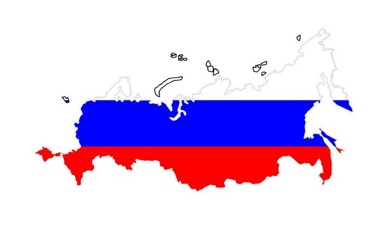 ПОЛИТИЧЕСКАЯПАНОРАМАБюллетень подготовлен по материалам: общественно-политических журналов («Политический класс», «РБК», «Политический журнал», «Кто есть кто», «Россия-XXI», «Эксперт», «Трибуна», «Секрет фирмы», «Российская Федерация», «Бизнес», «Искусство управления», «Россия в глобальной политике», «Большая политика», «Карьера», «Континент», «Bisnessweek» и другие – всего более 30); электронных версий свыше 40 общероссийских газет и стран ближнего зарубежья; около 90 сайтов Интернет; а также на основе собственных источников информации.